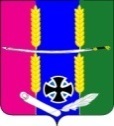 АДМИНИСТРАЦИЯ ВАСЮРИНСКОГО СЕЛЬСКОГО ПОСЕЛЕНИЯ ДИНСКОГО РАЙОНАПОСТАНОВЛЕНИЕот			                                  		                   №       станица ВасюринскаяОб утверждении административного регламента предоставления администрацией Васюринского сельского поселения Динского района муниципальной услуги «Предоставление земельных участков, находящихся в государственной или муниципальной собственности, гражданам для индивидуального жилищного строительства, ведения личного подсобного хозяйства в границах населенного пункта, садоводства, дачного хозяйства, гражданам и крестьянским (фермерским) хозяйствам для осуществления  крестьянским (фермерским) хозяйством его деятельности»В соответствии с Федеральными законами от 27 июля 2010 № 210-ФЗ «Об  организации предоставления государственных и муниципальных услуг», от 06 октября 2003 № 131-ФЗ «Об общих принципах организации местного самоуправления в Российской Федерации», Федеральным законом от 23 июня 2014 № 171-ФЗ «О внесении изменений в Земельный кодекс Российской Федерации и отдельные законодательные акты Российской Федерации», постановлением Правительства Российской Федерации  от 16 мая 2011 № 373 «О разработке и утверждении административных регламентов исполнения государственных функций и административных регламентов предоставления государственных услуг», постановлением администрации Васюринского сельского поселения Динского района от 12 декабря 2012 № 479 «Об утверждении Порядка разработки и утверждения административных регламентов исполнения муниципальных функций и административных регламентов предоставления муниципальных услуг», руководствуясь Уставом Васюринского сельского поселения  Динского района, п о с т а н о в л я ю:1. Утвердить Административный регламент предоставления администрацией Васюринского сельского поселения Динского района муниципальной услуги «Предоставление земельных участков, находящихся в государственной или муниципальной собственности, отдельным категориям граждан в собственность бесплатно» (приложение).2. Начальнику отдела ЖКХ и ЗИО, администрации Васюринского сельского поселения Динского района (Приходченко) обнародовать и разместить настоящие постановление  на официальном сайте администрации Васюринского сельского поселения Динского района в сети Интернет www.vasurinskaya.ru.3. Постановление администрации Васюринского сельского поселения от 6 мая 2015 № 250 «Об утверждении административного регламента предоставления муниципальной услуги «Предоставление земельных участков в собственность отдельным категориям граждан» считать утратившим силу.	4. Контроль за выполнением настоящего постановления возложить на заместителя главы Васюринского сельского поселения Погосян А.Г.5. Настоящее постановление вступает в силу со дня его официального опубликования.АДМИНИСТРАТИВНЫЙ РЕГЛАМЕНТпредоставления администрацией Васюринского сельского поселения услуги «Предоставление земельных участков, находящихся в государственной или муниципальной собственности, гражданам для индивидуального жилищного строительства, ведения личного подсобного хозяйства в границах населенного пункта, садоводства, дачного  хозяйства, гражданам и крестьянским (фермерским) хозяйствам для осуществления  крестьянским (фермерским) хозяйством его деятельности»Раздел I. ОБЩИЕ ПОЛОЖЕНИЯПодраздел 1.1. ПРЕДМЕТ РЕГУЛИРОВАНИЯ АДМИНИСТРАТИВНОГО РЕГЛАМЕНТААдминистративный регламент предоставления администрацией Васюринского сельского поселения муниципальной услуги «Предоставление земельных участков, находящихся в государственной или муниципальной собственности, гражданам для индивидуального жилищного строительства, ведения личного подсобного хозяйства в границах населенного пункта, садоводства, дачного хозяйства, гражданам и крестьянским (фермерским) хозяйствам для осуществления  крестьянским (фермерским) хозяйством его деятельности» (далее – Регламент) определяет стандарты, сроки и последовательность административных процедур (действий) по предоставлению администрацией Васюринского сельского поселения муниципальной услуги «Предоставление земельных участков, находящихся в государственной или муниципальной собственности, гражданам для индивидуального жилищного строительства, ведения личного подсобного хозяйства в границах населенного пункта, садоводства, дачного хозяйства, гражданам и крестьянским (фермерским) хозяйствам для осуществления  крестьянским (фермерским) хозяйством его деятельности» (далее – муниципальная услуга).Подраздел 1.2. КРУГ ЗАЯВИТЕЛЕЙ1.2.1. Заявителями на получение муниципальной услуги (далее – заявители) являются граждане и крестьянские (фермерские) хозяйства.От имени заявителя с заявлением о предоставлении муниципальной услуги вправе обратиться их представители, наделенные соответствующими полномочиями.Подраздел 1.3. ТРЕБОВАНИЯ К ПОРЯДКУ ИНФОРМИРОВАНИЯО ПРЕДОСТАВЛЕНИИМУНИЦИПАЛЬНОЙ УСЛУГИ1.3.1.  В предоставлении муниципальной услуги участвуют: уполномоченный орган администрации Васюринского сельского поселения (далее – уполномоченный орган), многофункциональные центры предоставления государственных и муниципальных услуг Краснодарского края (далее – МФЦ).1.3.2. Информирование о предоставлении муниципальной услуги осуществляется:1.3.2.1. В МФЦ:при личном обращении;посредством интернет-сайта –http://dinsk.e-mfc.ru/– «Online-консультант», «Электронный консультант», «Виртуальная приемная».1.3.2.2. В уполномоченном органе:в устной форме при личном обращении;с использованием телефонной связи;по письменным обращениям.1.3.2.3. Посредством размещения информации на официальном интернет-портале администрации Васюринского сельского поселения адрес официального сайта http://www.vasurinskaya.ru.1.3.2.4. Посредством размещения информации на едином портале государственных и муниципальных услуг и (или) региональном портале государственных и муниципальных услуг Краснодарского края в информационно-телекоммуникационной сети «Интернет» (далее – Портал).1.3.2.5. Посредством размещения информационных стендов в МФЦ и уполномоченном органе.1.3.2.6. Посредством телефонной связи Call-центра (горячая линия):  8 (86162) 6-64-14.          1.3.3. Консультирование по вопросам предоставления муниципальной услуги осуществляется бесплатно.Специалист, осуществляющий консультирование (посредством телефона или лично) по вопросам предоставления муниципальной услуги, должен корректно и внимательно относиться к заявителям.При консультировании по телефону специалист должен назвать свою фамилию, имя и отчество, должность, а затем в вежливой форме четко и подробно проинформировать обратившегося по интересующим его вопросам.Если специалист не может ответить на вопрос самостоятельно, либо подготовка ответа требует продолжительного времени, он может предложить обратившемуся обратиться письменно, либо назначить другое удобное для заинтересованного лица время для получения информации.Рекомендуемое время для телефонного разговора – не более 10 минут, личного устного информирования – не более 20 минут.Индивидуальное письменное информирование (по электронной почте) осуществляется путем направления электронного письма на адрес электронной почты заявителя и должно содержать четкий ответ на поставленные вопросы.1.3.4. Информационные стенды, размещенные в МФЦ и уполномоченном органе, должны содержать:режим работы, адреса МФЦ, уполномоченного органа;адрес официального интернет-портала администрации Васюринского сельского поселения, адрес электронной почты уполномоченного органа;почтовые адреса, телефоны, фамилии руководителей МФЦ и уполномоченного органа;порядок получения консультаций о предоставлении муниципальной услуги;порядок и сроки предоставления муниципальной услуги;образцы заявлений о предоставлении муниципальной услуги и образцы заполнения таких заявлений;перечень документов, необходимых для предоставления муниципальной услуги;основания для отказа в приеме документов о предоставлении муниципальной услуги, в предоставлении муниципальной услуги;досудебный (внесудебный) порядок обжалования решений и действий (бездействия) уполномоченного органа, а также должностных лиц и муниципальных служащих;иную информацию, необходимую для получения муниципальной услуги.Такая же информация размещается на официальном интернет-портале администрации Васюринского сельского поселения и на сайтах МФЦ.1.3.5. Информация о местонахождении и графике работы, справочных телефонах уполномоченного органа, МФЦ:1.3.5.1. Уполномоченный орган расположен по адресу: ст. Васюринская ул. Луначарского, 94А, электронный адрес:  basurinskoesel@rambler.ruСправочные телефоны уполномоченного органа: +7 (861-62) 7-11-99.График работы уполномоченного органа: понедельник; четверг с 08.00 до 16.00, перерыв с 12.00 до 13.00, суббота и воскресенье – выходные.Адрес сайта - www.vasurinskaya.ru.1.3.5.2. Информация о местонахождении и графике работы, справочных телефонах, официальных сайта МФЦ приведены в приложении № 4 к Регламенту.В случае изменения указанных графиков, а также контактных телефонов и электронных адресов в Регламент вносятся соответствующие изменения, информация об изменении размещается в установленном порядке на официальном интернет-портале администрации Васюринского сельского поселения, а также на Портале.Раздел II. СТАНДАРТ ПРЕДОСТАВЛЕНИЯ МУНИЦИПАЛЬНОЙ УСЛУГИПодраздел 2.1. НАИМЕНОВАНИЕ МУНИЦИПАЛЬНОЙ УСЛУГИНаименование муниципальной услуги – муниципальная услуга 
«Предоставление земельных участков, находящихся в государственной или муниципальной собственности, гражданам для индивидуального жилищного строительства, ведения личного подсобного хозяйства в границах населенного пункта, садоводства, дачного хозяйства, гражданам и крестьянским (фермерским) хозяйствам для осуществления  крестьянским (фермерским) хозяйством его деятельности».Подраздел 2.2. НАИМЕНОВАНИЕ ОРГАНА МЕСТНОГО 
САМОУПРАВЛЕНИЯ, ПРЕДОСТАВЛЯЮЩЕГО МУНИЦИПАЛЬНУЮ УСЛУГУ2.2.1. Предоставление муниципальной услуги осуществляется администрацией Васюринского сельского поселения2.2.2. В предоставлении муниципальной услуги принимает участие уполномоченный орган.  В предоставлении муниципальной услуги также участвует МФЦ.2.2.3. В процессе предоставления муниципальной услуги уполномоченный орган взаимодействует с:- Динским отделом Управления Росреестра по Краснодарскому краю;- Инспекцией Федеральной налоговой службы по Динскому району Краснодарского края.2.2.4. От заявителя запрещено требовать осуществления действий, в том числе согласований, необходимых для получения муниципальной услуги и связанных с обращением в иные органы местного самоуправления, государственные органы, организации, за исключением получения услуг, включенных в перечень услуг, которые являются необходимыми и обязательными для предоставления муниципальных услуг, утвержденный решением Совета Васюринского сельского поселения  от 30 сентября 2013 № 228 «Об утверждении перечня муниципальных услуг, которые являются необходимыми и обязательными для предоставления администрацией Васюринского сельского поселения Динского района».Подраздел 2.3. ОПИСАНИЕ РЕЗУЛЬТАТАПРЕДОСТАВЛЕНИЯ МУНИЦИПАЛЬНОЙ УСЛУГИРезультатом предоставления муниципальной услуги являются:договор купли-продажи или договор аренды земельного участка (если не требуется образование или уточнение границ испрашиваемого земельного участка);отказ в предоставлении в собственность или аренду земельного участка;решение о предварительном согласовании предоставления земельного участка (если требуется образование или уточнение границ испрашиваемого земельного участка);отказ в предварительном согласовании предоставления земельного участка.Подраздел 2.4. СРОК ПРЕДОСТАВЛЕНИЯ МУНИЦИПАЛЬНОЙ УСЛУГИ, В ТОМ ЧИСЛЕ С УЧЕТОМ НЕОБХОДИМОСТИ ОБРАЩЕНИЯ В ОРГАНИЗАЦИИ, УЧАСТВУЮЩИЕ В ПРЕДОСТАВЛЕНИИ МУНИЦИПАЛЬНОЙ УСЛУГИ, СРОК ПРИОСТАНОВЛЕНИЯ ПРЕДОСТАВЛЕНИЯ МУНИЦИПАЛЬНОЙ УСЛУГИ, СРОК ВЫДАЧИ ДОКУМЕНТОВ, ЯВЛЯЮЩИХСЯ РЕЗУЛЬТАТОМ ПРЕДОСТАВЛЕНИЯ МУНИЦИПАЛЬНОЙ УСЛУГИ2.4.1. Срок предоставления муниципальной услуги:  не более  30 календарных дней со дня принятия заявления и прилагаемых к нему документов.2.4.2. Срок приостановления предоставления муниципальной услуги законодательством не предусмотрен.Подраздел 2.5. ПЕРЕЧЕНЬ НОРМАТИВНЫХ ПРАВОВЫХ АКТОВ, 
РЕГУЛИРУЮЩИХ ОТНОШЕНИЯ, ВОЗНИКАЮЩИЕ В СВЯЗИ С 
ПРЕДОСТАВЛЕНИЕМ МУНИЦИПАЛЬНОЙ УСЛУГИПредоставление администрацией Васюринского сельского поселения  муниципальной услуги осуществляется в соответствии со следующими нормативными правовыми 
актами:Конституцией Российской Федерации, принята на всенародном голосовании 12 декабря 1993 года (текст опубликован в газете «Российская газета» от 25 декабря 1993 года № 237);Земельным кодексом Российской Федерации от 25 октября 2001 года N 136-ФЗ (текст опубликован в газете «Российская газета» от 30 октября 2001 года № 211-212, газете «Парламентская газета» от 30 октября 2001 года № 204-205, Собрании законодательства Российской Федерации от 29 октября 2001 года № 44 ст. 4147);Федеральным законом от 25 октября 2001 года № 137-ФЗ «О введении в действие Земельного кодекса Российской Федерации» (текст опубликован в газете «Российская газета» от 30 октября 2001 года № 211-212, газете «Парламентская газета» от 30 октября 2001 года № 204-205, Собрании законодательства Российской Федерации от 29 октября 2001 года № 44 ст. 4148);Федеральным законом от 7 июля 2003 года № 112-ФЗ «О личном подсобном хозяйстве» (текст опубликован в газете «Парламентская газета» от 10 июля 2003 года № 124 – 125, газете «Российская газета» от 10 июля 2003 года № 135, Собрании законодательства Российской Федерации от 14 июля 2003 года № 28);Федеральным законом от 27 июля 2010 года № 210-ФЗ «Об организации предоставления государственных и муниципальных услуг» (текст опубликован в газете «Российская газета» от 30 июля 2010 года № 168, Собрании законодательства Российской Федерации от 2 августа 2010 года № 31 ст. 4179);Федеральным законом от 6 октября 2003 года № 131-ФЗ «Об общих принципах организации местного самоуправления в Российской Федерации» (текст опубликован в газете «Российская газета» от 8 октября 2003 года № 202, газете «Парламентская газета» от 8 октября 2003 года № 186, Собрании законодательства Российской Федерации от 6 октября 2003 года № 40 ст. 3822);Федеральным законом от 24 июля 2007 года № 221-ФЗ «О государственном кадастре недвижимости» (текст опубликован в газете «Российская газета» от 1 августа 2007 года № 165, газете «Парламентская газета» от 9 августа 2007 года № 99-101, Собрании законодательства Российской Федерации от 30 июля 2007 года № 31 ст. 4017);Приказ Министерства экономического развития Российской Федерации  от 12 января 2015 года № 1 «Об утверждении перечня документов, подтверждающих право заявителя на приобретение земельного участка без проведения торгов» (текст опубликован на официальном интернет-портале правовой информации http://www.pravo.gov.ru 28 февраля 2015 года);Законом Краснодарского края от 5 ноября 2002 года № 532-КЗ «Об основах регулирования земельных отношений в Краснодарском крае» (текст опубликован в газете «Кубанские новости» от 14 ноября 2002 года № 240, Информационном бюллетене Законодательного Собрания Краснодарского края от 18 ноября 2002 года № 40 (70);Уставом Администрации Васюринского сельского поселения принятым решением Совета Васюринского сельского поселения от 26 марта 2010 № 43.	Подраздел 2.6. ИСЧЕРПЫВАЮЩИЙ ПЕРЕЧЕНЬ ДОКУМЕНТОВ, НЕОБХОДИМЫХ В СООТВЕТСТВИИ С НОРМАТИВНЫМИ ПРАВОВЫМИ АКТАМИ ДЛЯ ПРЕДОСТАВЛЕНИЯ МУНИЦИПАЛЬНОЙ УСЛУГИ И УСЛУГ, КОТОРЫЕ ЯВЛЯЮТСЯ НЕОБХОДИМЫМИ И ОБЯЗАТЕЛЬНЫМИ ДЛЯ ПРЕДОСТАВЛЕНИЯ МУНИЦИПАЛЬНОЙ УСЛУГИ, ПОДЛЕЖАЩИХ ПРЕДСТАВЛЕНИЮ ЗАЯВИТЕЛЕМ, СПОСОБЫ ИХ ПОЛУЧЕНИЯ ЗАЯВИТЕЛЕМ, В ТОМ ЧИСЛЕ В ЭЛЕКТРОННОЙ ФОРМЕ, ПОРЯДОК ИХ ПРЕДСТАВЛЕНИЯ2.6.1. Для получения муниципальной услуги заявителем представляются следующие документы:2.6.1.1. В случае подачи заявления о предоставлении земельного участка:1) Заявление о предоставлении земельного участка (по форме согласно приложению № 1 к Регламенту).В заявлении указывается:фамилия, имя, отчество, место жительства заявителя и реквизиты документа, удостоверяющего личность заявителя (для гражданина);наименование и место нахождения заявителя (для крестьянского (фермерского) хозяйства), а также государственный регистрационный номер записи о государственной регистрации крестьянского (фермерского) хозяйства в Едином государственном реестре юридических лиц, идентификационный номер налогоплательщика;кадастровый номер испрашиваемого земельного участка;вид права, на котором заявитель желает приобрести земельный участок, если предоставление земельного участка указанному заявителю допускается на нескольких видах прав;цель использования земельного участка;реквизиты решения об утверждении документа территориального планирования и (или) проекта планировки территории в случае, если земельный участок предоставляется для размещения объектов, предусмотренных этим документом и (или) этим проектом;реквизиты решения о предварительном согласовании предоставления земельного участка в случае, если испрашиваемый земельный участок образовывался или его границы уточнялись на основании данного решения;почтовый адрес и (или) адрес электронной почты для связи с заявителем.2) Документ, подтверждающий полномочия представителя заявителя, в случае, если с заявлением о предоставлении земельного участка обращается представитель заявителя;3) Копия документа, удостоверяющего личность заявителя, являющегося физическим лицом, либо личность представителя физического или крестьянского (фермерского) хозяйства.2.6.1.2. В случае подачи заявления о предварительном согласовании предоставления земельного участка:1) Заявление о предварительном согласовании предоставления земельного участка (по форме согласно приложению № 2 к Регламенту).В заявлении указывается:фамилия, имя и (при наличии) отчество, место жительства заявителя, реквизиты документа, удостоверяющего личность заявителя (для гражданина);наименование и место нахождения заявителя (для крестьянского (фермерского) хозяйства), а также государственный регистрационный номер записи о государственной регистрации крестьянского (фермерского) хозяйства в Едином государственном реестре юридических лиц и идентификационный номер налогоплательщика;кадастровый номер земельного участка, заявление о предварительном согласовании предоставления которого подано, в случае, если границы такого земельного участка подлежат уточнению в соответствии с Федеральным законом «О государственном кадастре недвижимости»;реквизиты решения об утверждении проекта межевания территории, если образование испрашиваемого земельного участка предусмотрено указанным проектом;кадастровый номер земельного участка или кадастровые номера земельных участков, из которых в соответствии с проектом межевания территории, со схемой расположения земельного участка или с проектной документацией о местоположении, границах, площади и об иных количественных и качественных характеристиках лесных участков предусмотрено образование испрашиваемого земельного участка, в случае, если сведения о таких земельных участках внесены в государственный кадастр недвижимости;вид права, на котором заявитель желает приобрести земельный участок, если предоставление земельного участка возможно на нескольких видах прав;цель использования земельного участка;реквизиты решения об утверждении документа территориального планирования и (или) проекта планировки территории в случае, если земельный участок предоставляется для размещения объектов, предусмотренных указанными документом и (или) проектом;почтовый адрес и (или) адрес электронной почты для связи с заявителем.2) Копия документа, удостоверяющего личность заявителя, являющегося физическим лицом, либо личность представителя физического или крестьянского (фермерского) хозяйства;3) Схема расположения земельного участка в случае, если испрашиваемый земельный участок предстоит образовать и отсутствует проект межевания территории, в границах которой предстоит образовать такой земельный участок;4) Проектная документация о местоположении, границах, площади и об иных количественных и качественных характеристиках лесных участков в случае, если подано заявление о предварительном согласовании предоставления лесного участка;5) Документ, подтверждающий полномочия представителя заявителя, в случае, если с заявлением о предварительном согласовании предоставления земельного участка обращается представитель заявителя.2.6.2. В случае представления заявителем документов, предусмотренных пунктами 1 – 7, 9, 10, 14, 17 и 18 части 6 статьи 7 Федерального закона от 27 июля 2010 года № 210-ФЗ «Об организации предоставления государственных и муниципальных услуг», сотрудник уполномоченного органа или МФЦ осуществляет их бесплатное копирование, сличает представленные заявителем экземпляры оригиналов и копий документов (в том числе нотариально удостоверенные) друг с другом, после чего оригиналы возвращаются заявителю. Копии иных документов представляются заявителем самостоятельно.Если представленные копии документов нотариально не заверены, сличив копии документов с их подлинными экземплярами, сотрудник уполномоченного органа или МФЦ заверяет своей подписью с указанием фамилии и инициалов и ставит штамп «копия верна».Подраздел 2.7. ИСЧЕРПЫВАЮЩИЙ ПЕРЕЧЕНЬ ДОКУМЕНТОВ, НЕОБХОДИМЫХ В СООТВЕТСТВИИС НОРМАТИВНЫМИ ПРАВОВЫМИ АКТАМИ ДЛЯ ПРЕДОСТАВЛЕНИЯ МУНИЦИПАЛЬНОЙ УСЛУГИ, КОТОРЫЕ НАХОДЯТСЯ В РАСПОРЯЖЕНИИ ГОСУДАРСТВЕННЫХ ОРГАНОВ, ОРГАНОВ МЕСТНОГО САМОУПРАВЛЕНИЯ МУНИЦИПАЛЬНЫХ ОБРАЗОВАНИЙ КРАСНОДАРСКОГО КРАЯ И ИНЫХ ОРГАНОВ, УЧАСТВУЮЩИХ В ПРЕДОСТАВЛЕНИИ ГОСУДАРСТВЕННЫХ ИЛИ МУНИЦИПАЛЬНЫХ УСЛУГ, И КОТОРЫЕ ЗАЯВИТЕЛЬ ВПРАВЕ ПРЕДСТАВИТЬ, А ТАКЖЕ СПОСОБЫ ИХ ПОЛУЧЕНИЯ ЗАЯВИТЕЛЯМИ, В ТОМ ЧИСЛЕ В ЭЛЕКТРОННОЙ ФОРМЕ, ПОРЯДОК ИХ ПРЕДСТАВЛЕНИЯ2.7.1. Документы, необходимые для предоставления муниципальной услуги, находящиеся в распоряжении государственных органов, органов местного самоуправления муниципальных образований Краснодарского края и иных органов, участвующих в предоставлении государственных или муниципальных услуг, и которые заявитель вправе представить:1) Выписка из Единого государственного реестра прав на недвижимое имущество и сделок с ним (далее - ЕГРП) о правах на здание, строение, сооружение, находящиеся на приобретаемом земельном участке, или уведомление об отсутствии в ЕГРП запрашиваемых сведений о зарегистрированных правах на указанные здание, строение, сооружение.2) Выписка из ЕГРП о правах на приобретаемый земельный участок или уведомление об отсутствии в ЕГРП запрашиваемых сведений о зарегистрированных правах на указанный земельный участок.3) Кадастровый паспорт земельного участка либо кадастровая выписка о земельном участке.4) Выписка из Единого государственного реестра индивидуальных предпринимателей в случае, если заявителем является индивидуальный предприниматель.5) Решение о предварительном согласовании предоставления земельного участка.Подраздел 2.8. УКАЗАНИЕ НА ЗАПРЕТ ТРЕБОВАТЬ ОТ ЗАЯВИТЕЛЯОт заявителя запрещено требовать представления документов и информации или осуществления действий, которые не предусмотрены нормативными правовыми актами, регулирующими отношения, возникшие в связи с предоставлением муниципальной услуги, а также представления документов и информации, которые в соответствии с нормативными правовыми актами Российской Федерации, нормативными правовыми актами Краснодарского края и администрации Васюринского сельского поселения находятся в распоряжении иных органов местного самоуправления, государственных органах, организациях, участвующих в предоставлении муниципальных услуг, за исключением документов, указанных в части 6 статьи 7 Федерального закона от 27 июля 2010 года № 210-ФЗ «Об организации предоставления государственных и муниципальных услуг».Подраздел 2.9. ИСЧЕРПЫВАЮЩИЙ ПЕРЕЧЕНЬ ОСНОВАНИЙ ДЛЯ ОТКАЗА В ПРИЕМЕ ДОКУМЕНТОВ, НЕОБХОДИМЫХ ДЛЯ ПРЕДОСТАВЛЕНИЯ МУНИЦИПАЛЬНОЙ УСЛУГИ2.9.1. Основанием для отказа в приеме документов, необходимых для предоставления муниципальной услуги, является:представление заявителем документов, оформленных не в соответствии с установленным порядком (наличие исправлений, серьезных повреждений, не позволяющих однозначно истолковать их содержание, отсутствие обратного адреса, отсутствие подписи, печати (при наличии);несоблюдение установленных условий признания действительности усиленной квалифицированной подписи согласно пункту 9 постановления Правительства Российской Федерации от 25 августа 2012 года № 852 «Об утверждении Правил использования усиленной квалифицированной электронной подписи при обращении за получением государственных и муниципальных услуг и о внесении изменения в Правила разработки и утверждения административных регламентов предоставления государственных услуг».2.9.2. О наличии основания для отказа в приеме документов заявителя информирует работник уполномоченного органа либо МФЦ, ответственный за прием документов, объясняет заявителю содержание выявленных недостатков в представленных документах и предлагает принять меры по их устранению.Заявитель вправе отозвать свое заявление на любой стадии рассмотрения, согласования или подготовки документа уполномоченным органом, обратившись с соответствующим заявлением в уполномоченный орган либо МФЦ.Не может быть отказано заявителю в приеме дополнительных документов при наличии намерения их сдать.Подраздел 2.10. ИСЧЕРПЫВАЮЩИЙ ПЕРЕЧЕНЬ ОСНОВАНИЙ ДЛЯ ПРИОСТАНОВЛЕНИЯ ИЛИ ОТКАЗА В ПРЕДОСТАВЛЕНИИМУНИЦИПАЛЬНОЙ УСЛУГИ2.10.1. Оснований для приостановления предоставления муниципальной услуги законодательством Российской Федерации не предусмотрено.2.10.2. Основания для отказа в предоставлении муниципальной услуги:1) С заявлением о предоставлении земельного участка обратилось лицо, которое в соответствии с земельным законодательством не имеет права на приобретение земельного участка без проведения торгов.2) Указанный в заявлении о предоставлении земельного участка земельный участок предоставлен на праве постоянного (бессрочного) пользования, безвозмездного пользования, пожизненного наследуемого владения или аренды, за исключением случаев, если с заявлением о предоставлении земельного участка обратился обладатель данных прав или подано заявление о предоставлении земельного участка в соответствии с подпунктом 10 пункта 2 статьи 39.10 Земельного кодекса Российской Федерации.3) На указанном в заявлении о предоставлении земельного участка земельном участке расположены здание, сооружение, объект незавершенного строительства, принадлежащие гражданам или юридическим лицам, за исключением случаев, если сооружение (в том числе сооружение, строительство которого не завершено) размещается на земельном участке на условиях сервитута или на земельном участке размещен объект, предусмотренный пунктом 3 статьи 39.36 Земельного кодекса Российской Федерации, и это не препятствует использованию земельного участка в соответствии с его разрешенным использованием либо с заявлением о предоставлении земельного участка обратился собственник этих здания, сооружения, помещений в них, этого объекта незавершенного строительства.4) На указанном в заявлении о предоставлении земельного участка земельном участке расположены здание, сооружение, объект незавершенного строительства, находящиеся в государственной или муниципальной собственности, за исключением случаев, если сооружение (в том числе сооружение, строительство которого не завершено) размещается на земельном участке на условиях сервитута или с заявлением о предоставлении земельного участка обратился правообладатель этих зданий, сооружений, помещений в них, этого объекта незавершенного строительства.5) Указанный в заявлении о предоставлении земельного участка земельный участок является изъятым из оборота или ограниченным в обороте и его предоставление не допускается на праве, указанном в заявлении о предоставлении земельного участка.6) Указанный в заявлении о предоставлении земельного участка земельный участок является зарезервированным для государственных или муниципальных нужд в случае, если заявитель обратился с заявлением о предоставлении земельного участка в собственность, постоянное (бессрочное) пользование или с заявлением о предоставлении земельного участка в аренду, безвозмездное пользование на срок, превышающий срок действия решения о резервировании земельного участка, за исключением случая предоставления земельного участка для целей резервирования.7) Указанный в заявлении о предоставлении земельного участка земельный участок расположен в границах территории, в отношении которой с другим лицом заключен договор о развитии застроенной территории, за исключением случаев, если с заявлением о предоставлении земельного участка обратился собственник здания, сооружения, помещений в них, объекта незавершенного строительства, расположенных на таком земельном участке, или правообладатель такого земельного участка.8) Указанный в заявлении о предоставлении земельного участка земельный участок расположен в границах территории, в отношении которой с другим лицом заключен договор о развитии застроенной территории, или земельный участок образован из земельного участка, в отношении которого с другим лицом заключен договор о комплексном освоении территории, за исключением случаев, если такой земельный участок предназначен для размещения объектов федерального значения, объектов регионального значения или объектов местного значения и с заявлением о предоставлении такого земельного участка обратилось лицо, уполномоченное на строительство указанных объектов.9) Указанный в заявлении о предоставлении земельного участка земельный участок образован из земельного участка, в отношении которого заключен договор о комплексном освоении территории или договор о развитии застроенной территории, и в соответствии с утвержденной документацией по планировке территории предназначен для размещения объектов федерального значения, объектов регионального значения или объектов местного значения, за исключением случаев, если с заявлением о предоставлении в аренду земельного участка обратилось лицо, с которым заключен договор о комплексном освоении территории или договор о развитии застроенной территории, предусматривающие обязательство данного лица по строительству указанных объектов.10) Указанный в заявлении о предоставлении земельного участка земельный участок является предметом аукциона, извещение о проведении которого размещено в соответствии с пунктом 19 статьи 39.11 Земельного кодекса Российской Федерации.11) В отношении земельного участка, указанного в заявлении о его предоставлении, поступило предусмотренное Земельным кодексом Российской Федерации заявление о проведении аукциона по его продаже или аукциона на право заключения договора его аренды при условии, что такой земельный участок образован в соответствии с подпунктом 4 пункта 4 статьи 39.11 Земельного кодекса Российской Федерации и уполномоченным органом не принято решение об отказе в проведении этого аукциона по основаниям, предусмотренным пунктом 8 статьи 39.11 Земельного кодекса Российской Федерации.12) В отношении земельного участка, указанного в заявлении о его предоставлении, опубликовано и размещено в соответствии с подпунктом 1 пункта 1 статьи 39.18 Земельного кодекса Российской Федерации извещение о предоставлении земельного участка для индивидуального жилищного строительства, ведения личного подсобного хозяйства, садоводства, дачного хозяйства или осуществления крестьянским (фермерским) хозяйством его деятельности.13) Разрешенное использование земельного участка не соответствует целям использования такого земельного участка, указанным в заявлении о предоставлении земельного участка, за исключением случаев размещения линейного объекта в соответствии с утвержденным проектом планировки территории.14) Указанный в заявлении о предоставлении земельного участка земельный участок в соответствии с утвержденными документами территориального планирования и (или) документацией по планировке территории предназначен для размещения объектов федерального значения, объектов регионального значения или объектов местного значения и с заявлением о предоставлении земельного участка обратилось лицо, не уполномоченное на строительство этих объектов.15) Указанный в заявлении о предоставлении земельного участка земельный участок предназначен для размещения здания, сооружения в соответствии с государственной программой Российской Федерации, государственной программой субъекта Российской Федерации и с заявлением о предоставлении земельного участка обратилось лицо, не уполномоченное на строительство этих здания, сооружения.16) Предоставление земельного участка на заявленном виде прав не допускается.17) В отношении земельного участка, указанного в заявлении о его предоставлении, не установлен вид разрешенного использования.18) Указанный в заявлении о предоставлении земельного участка земельный участок не отнесен к определенной категории земель.19) В отношении земельного участка, указанного в заявлении о его предоставлении, принято решение о предварительном согласовании его предоставления, срок действия которого не истек, и с заявлением о предоставлении земельного участка обратилось иное не указанное в этом решении лицо.20) Указанный в заявлении о предоставлении земельного участка земельный участок изъят для государственных или муниципальных нужд и указанная в заявлении цель предоставления такого земельного участка не соответствует целям, для которых такой земельный участок был изъят, за исключением земельных участков, изъятых для государственных или муниципальных нужд в связи с признанием многоквартирного дома, который расположен на таком земельном участке, аварийным и подлежащим сносу или реконструкции.21) Границы земельного участка, указанного в заявлении о его предоставлении, подлежат уточнению в соответствии с Федеральным законом «О государственном кадастре недвижимости».22) Площадь земельного участка, указанного в заявлении о его предоставлении, превышает его площадь, указанную в схеме расположения земельного участка, проекте межевания территории или в проектной документации о местоположении, границах, площади и об иных количественных и качественных характеристиках лесных участков, в соответствии с которыми такой земельный участок образован, более чем на десять процентов.23) Схема расположения земельного участка, приложенная к заявлению о предварительном согласовании предоставления земельного участка, не может быть утверждена по основаниям, указанным в пункте 16 статьи 11.10 Земельного кодекса Российской Федерации.24) Земельный участок, который предстоит образовать, не может быть предоставлен заявителю по основаниям, указанным в подпунктах 1 - 13, 15 - 19, 22 и 23 статьи 39.16 Земельного кодекса Российской Федерации.25) Земельный участок, границы которого подлежат уточнению в соответствии с Федеральным законом «О государственном кадастре недвижимости», не может быть предоставлен заявителю по основаниям, указанным в подпунктах 1 - 23 статьи 39.16 Земельного кодекса Российской Федерации.26) В случае поступления в течение тридцати дней со дня опубликования извещения заявлений иных граждан, крестьянских (фермерских) хозяйств о намерении участвовать в аукционе уполномоченный орган в недельный срок со дня поступления этих заявлений принимает решение:-об отказе в предоставлении земельного участка без проведения аукциона лицу, обратившемуся с заявлением о предоставлении земельного участка, и о проведении аукциона по продаже земельного участка или аукциона на право заключения договора аренды земельного участка для целей, указанных в заявлении о предоставлении земельного участка;-об отказе в предварительном согласовании предоставления земельного участка лицу, обратившемуся с заявлением о предварительном согласовании предоставления земельного участка. В этом случае уполномоченный орган обеспечивает образование испрашиваемого земельного участка или уточнение его границ и принимает решение о проведении аукциона по продаже земельного участка или аукциона на право заключения договора аренды земельного участка для целей, указанных в заявлении о предварительном согласовании предоставления земельного участка.Отказ в предоставлении Муниципальной услуги не препятствует повторному обращению после устранения причины, послужившей основанием для отказа.Подраздел 2.11. ПЕРЕЧЕНЬ УСЛУГ, КОТОРЫЕ ЯВЛЯЮТСЯ НЕОБХОДИМЫМИ И ОБЯЗАТЕЛЬНЫМИ ДЛЯ ПРЕДОСТАВЛЕНИЯ МУНИЦИПАЛЬНОЙ УСЛУГИ, В ТОМ ЧИСЛЕ СВЕДЕНИЯ О ДОКУМЕНТЕ (ДОКУМЕНТАХ), ВЫДАВАЕМОМ (ВЫДАВАЕМЫХ) ОРГАНИЗАЦИЯМИ, УЧАСТВУЮЩИМИ В ПРЕДОСТАВЛЕНИИ МУНИЦИПАЛЬНОЙ УСЛУГИУслуг, которые являются необходимыми и обязательными для предоставления муниципальной услуги, законодательством Российской Федерации не предусмотрено.Подраздел 2.12. ПОРЯДОК, РАЗМЕР И ОСНОВАНИЯ ВЗИМАНИЯ ГОСУДАРСТВЕННОЙ ПОШЛИНЫ ИЛИ ИНОЙ ПЛАТЫ, ВЗИМАЕМОЙ ЗА ПРЕДОСТАВЛЕНИЕ МУНИЦИПАЛЬНОЙ УСЛУГИГосударственная пошлина или иная плата за предоставление муниципальной услуги не взимается. Предоставление муниципальной услуги осуществляется бесплатно.Подраздел 2.13. ПОРЯДОК, РАЗМЕР И ОСНОВАНИЯ ВЗИМАНИЯ ПЛАТЫ ЗА ПРЕДОСТАВЛЕНИЕ УСЛУГ, КОТОРЫЕ ЯВЛЯЮТСЯ НЕОБХОДИМЫМИ И ОБЯЗАТЕЛЬНЫМИ ДЛЯ ПРЕДОСТАВЛЕНИЯ МУНИЦИПАЛЬНОЙ УСЛУГИ, ВКЛЮЧАЯ ИНФОРМАЦИЮ О МЕТОДИКЕ РАСЧЕТА РАЗМЕРА ТАКОЙ ПЛАТЫВзимание платы за предоставление услуг, которые являются необходимыми и обязательными для предоставления муниципальной услуги не предусмотрено.Подраздел 2.14. МАКСИМАЛЬНЫЙ СРОК ОЖИДАНИЯ В ОЧЕРЕДИ ПРИ ПОДАЧЕ ЗАПРОСА О ПРЕДОСТАВЛЕНИИ МУНИЦИПАЛЬНОЙ УСЛУГИ, УСЛУГИ, ПРЕДОСТАВЛЯЕМОЙ ОРГАНИЗАЦИЕЙ, УЧАСТВУЮЩЕЙ В ПРЕДОСТАВЛЕНИИ МУНИЦИПАЛЬНОЙ УСЛУГИ, И ПРИ ПОЛУЧЕНИИ РЕЗУЛЬТАТА ПРЕДОСТАВЛЕНИЯ ТАКИХ УСЛУГСрок ожидания в очереди при подаче заявления о предоставлении муниципальной услуги и документов, указанных в подразделе 2.6 раздела II Регламента, а также при получении результата предоставления муниципальной услуги на личном приеме не должен превышать 15 минут.Подраздел 2.15. СРОК И ПОРЯДОК РЕГИСТРАЦИИ ЗАПРОСА ЗАЯВИТЕЛЯ О ПРЕДОСТАВЛЕНИИ МУНИЦИПАЛЬНОЙ УСЛУГИ И УСЛУГИ, ПРЕДОСТАВЛЯЕМОЙ ОРГАНИЗАЦИЕЙ, УЧАСТВУЮЩЕЙ В ПРЕДОСТАВЛЕНИИ МУНИЦИПАЛЬНОЙ УСЛУГИ, В ТОМ ЧИСЛЕ В ЭЛЕКТРОННОЙ ФОРМЕРегистрация заявления о предоставлении муниципальной услуги и (или) документов (содержащихся в них сведений), необходимых для предоставления муниципальной услуги, осуществляется в день их поступления.Регистрация заявления о предоставлении муниципальной услуги с документами, указанными в подразделе 2.6 раздела II Регламента, поступившими в выходной (нерабочий или праздничный) день, осуществляется в первый за ним рабочий день.Срок регистрации заявления о предоставлении муниципальной услуги и документов (содержащихся в них сведений), представленных заявителем, не может превышать двадцати минут. Подраздел 2.16. ТРЕБОВАНИЯ К ПОМЕЩЕНИЯМ, В КОТОРЫХ ПРЕДОСТАВЛЯЮТСЯ МУНИЦИПАЛЬНАЯ УСЛУГА, УСЛУГА,ПРЕДОСТАВЛЯЕМАЯ ОРГАНИЗАЦИЕЙ, УЧАСТВУЮЩЕЙ В ПРЕДОСТАВЛЕНИИ МУНИЦИПАЛЬНОЙ УСЛУГИ, К МЕСТУ ОЖИДАНИЯ И ПРИЕМА ЗАЯВИТЕЛЕЙ, РАЗМЕЩЕНИЮ И ОФОРМЛЕНИЮ ВИЗУАЛЬНОЙ, ТЕКСТОВОЙ И МУЛЬТИМЕДИЙНОЙ ИНФОРМАЦИИ О ПОРЯДКЕ ПРЕДОСТАВЛЕНИЯ ТАКИХ УСЛУГ, В ТОМ ЧИСЛЕ К ОБЕСПЕЧЕНИЮ ДОСТУПНОСТИ ДЛЯ ИНВАЛИДОВ УКАЗАННЫХ ОБЪЕКТОВ В СООТВЕТСТВИИ С ЗАКОНОДАТЕЛЬСТВОМ РОССИЙСКОЙ ФЕДЕРАЦИИ О СОЦИАЛЬНОЙ ЗАЩИТЕ ИНВАЛИДОВ2.16.1. Информация о графике (режиме) работы уполномоченного органа размещается при входе в здание, в котором он осуществляет свою деятельность, на видном месте.Здание, в котором предоставляется муниципальная услуга, должно быть оборудовано отдельным входом для свободного доступа заявителей в помещение.Вход в здание должен быть оборудован информационной табличкой (вывеской), содержащей информацию об уполномоченном органе, осуществляющем предоставление муниципальной услуги, а также оборудован удобной лестницей с поручнями, пандусами для беспрепятственного передвижения граждан.Места предоставления муниципальной услуги оборудуются с учетом требований доступности для инвалидов в соответствии с действующим законодательством Российской Федерации о социальной защите инвалидов, в том числе обеспечиваются:условия для беспрепятственного доступа к объекту, на котором организовано предоставление услуг, к местам отдыха и предоставляемым услугам;возможность самостоятельного передвижения по территории объекта, на котором организовано предоставление услуг, входа в такой объект и выхода из него, посадки в транспортное средство и высадки из него, в том числе с использованием кресла-коляски;сопровождение инвалидов, имеющих стойкие расстройства функции зрения и самостоятельного передвижения, и оказание им помощи на объекте, на котором организовано предоставление услуг;надлежащее размещение оборудования и носителей информации, необходимых для обеспечения беспрепятственного доступа инвалидов к объекту и предоставляемым услугам с учетом ограничений их жизнедеятельности;дублирование необходимой для инвалидов звуковой и зрительной информации, а также надписей, знаков и иной текстовой и графической информации знаками, выполненными рельефно-точечным шрифтом Брайля, допуск сурдопереводчика и тифлосурдопереводчика;допуск на объект, на котором организовано предоставление услуг, собаки-проводника при наличии документа, подтверждающего ее специальное обучение и выдаваемого в порядке, установленном законодательством Российской Федерации;оказание работниками органа (учреждения), предоставляющего услуги населению, помощи инвалидам в преодолении барьеров, мешающих получению ими услуг наравне с другими органами.Помещения, в которых предоставляется муниципальная услуга, должны соответствовать санитарно-гигиеническим правилам и нормативам, правилам пожарной безопасности, безопасности труда. Помещения оборудуются системами кондиционирования (охлаждения и нагревания) и вентилирования воздуха, средствами оповещения о возникновении чрезвычайной ситуации. На видном месте располагаются схемы размещения средств пожаротушения и путей эвакуации людей. Предусматривается оборудование доступного места общественного пользования (туалет).Помещения МФЦ для работы с заявителями оборудуются электронной системой управления очередью, которая представляет собой комплекс программно-аппаратных средств, позволяющих оптимизировать управление очередями заявителей. Порядок использования электронной системы управления предусмотрен административными регламентами , утвержденными приказами директоров МФЦ.2.16.2. Прием документов в уполномоченном органе осуществляется в специально оборудованных помещениях или отведенных для этого кабинетах.2.16.3. Помещения, предназначенные для приема заявителей, оборудуются информационными стендами, содержащими сведения, указанные в подпункте 1.3.4 Главы 3 Регламента.Информационные стенды размещаются на видном, доступном месте.Оформление информационных листов осуществляется удобным для чтения шрифтом – Times New Roman, формат листа A-4; текст – прописные буквы, размером шрифта № 16 – обычный, наименование – заглавные буквы, размером шрифта № 16 – жирный, поля – 1 см вкруговую. Тексты материалов должны быть напечатаны без исправлений, наиболее важная информация выделяется жирным шрифтом. При оформлении информационных материалов в виде образцов заявлений на получение муниципальной услуги, образцов заявлений, перечней документов требования к размеру шрифта и формату листа могут быть снижены.2.16.4. Помещения для приема заявителей должны соответствовать комфортным для граждан условиям и оптимальным условиям работы должностных лиц уполномоченного органа и должны обеспечивать:комфортное расположение заявителя и должностного лица уполномоченного органа;возможность и удобство оформления заявителем письменного обращения;телефонную связь;возможность копирования документов;доступ к нормативным правовым актам, регулирующим предоставление муниципальной услуги;наличие письменных принадлежностей и бумаги формата A4.2.16.5. Для ожидания заявителями приема, заполнения необходимых для получения муниципальной услуги документов отводятся места, оборудованные стульями, столами (стойками) для возможности оформления документов, обеспечиваются ручками, бланками документов. Количество мест ожидания определяется исходя из фактической нагрузки и возможности их размещения в помещении.2.16.6. Прием заявителей при предоставлении муниципальной услуги осуществляется согласно графику (режиму) работы уполномоченного органа: ежедневно (с понедельника по пятницу), кроме выходных и праздничных дней, в течение рабочего времени.2.16.7. Рабочее место должностного лица уполномоченного органа, ответственного за предоставление муниципальной услуги, должно быть оборудовано персональным компьютером с доступом к информационным ресурсам уполномоченного органа.Кабинеты приема получателей муниципальных услуг должны быть оснащены информационными табличками (вывесками) с указанием номера кабинета.Специалисты, осуществляющие прием получателей муниципальных услуг, обеспечиваются личными нагрудными идентификационными карточками (бэйджами) и (или) настольными табличками.Подраздел 2.17. ПОКАЗАТЕЛИ ДОСТУПНОСТИИ КАЧЕСТВА МУНИЦИПАЛЬНОЙ УСЛУГИ, В ТОМ ЧИСЛЕ КОЛИЧЕСТВО ВЗАИМОДЕЙСТВИЙ ЗАЯВИТЕЛЯ С ДОЛЖНОСТНЫМИ ЛИЦАМИ ПРИ ПРЕДОСТАВЛЕНИИ МУНИЦИПАЛЬНОЙ УСЛУГИ И ИХ ПРОДОЛЖИТЕЛЬНОСТЬ, ВОЗМОЖНОСТЬ ПОЛУЧЕНИЯ МУНИЦИПАЛЬНОЙ УСЛУГИ В МНОГОФУНКЦИОНАЛЬНОМ ЦЕНТРЕ ПРЕДОСТАВЛЕНИЯ ГОСУДАРСТВЕННЫХ И МУНИЦИПАЛЬНЫХ УСЛУГ, ВОЗМОЖНОСТЬ ПОЛУЧЕНИЯ ИНФОРМАЦИИ О ХОДЕ ПРЕДОСТАВЛЕНИЯ МУНИЦИПАЛЬНОЙ УСЛУГИ, В ТОМ ЧИСЛЕ С ИСПОЛЬЗОВАНИЕМ ИНФОРМАЦИОННО-КОММУНИКАЦИОННЫХ ТЕХНОЛОГИЙОсновными показателями доступности и качества муниципальной услуги являются:количество взаимодействий заявителя с должностными лицами при предоставлении муниципальной услуги и их продолжительность. В процессе предоставления муниципальной услуги заявитель вправе обращаться в уполномоченный орган по мере необходимости, в том числе за получением информации о ходе предоставления муниципальной услуги;возможность подачи запроса заявителя о предоставлении муниципальной услуги и выдачи заявителям документов по результатам предоставления муниципальной услуги в МФЦ;возможность получения информации о ходе предоставления муниципальной услуги, в том числе с использованием Портала;установление должностных лиц, ответственных за предоставление муниципальной услуги;установление и соблюдение требований к помещениям, в которых предоставляется услуга;установление и соблюдение срока предоставления муниципальной услуги, в том числе срока ожидания в очереди при подаче заявления и при получении результата предоставления муниципальной услуги;количество заявлений, принятых с использованием информационно-телекоммуникационной сети общего пользования, в том числе посредством Портала.Подраздел 2.18. ИНЫЕ ТРЕБОВАНИЯ, В ТОМ ЧИСЛЕ УЧИТЫВАЮЩИЕ ОСОБЕННОСТИ ПРЕДОСТАВЛЕНИЯ МУНИЦИПАЛЬНОЙ УСЛУГИ В МНОГОФУНКЦИОНАЛЬНЫХ ЦЕНТРАХ ПРЕДОСТАВЛЕНИЯ ГОСУДАРСТВЕННЫХ ИМУНИЦИПАЛЬНЫХ УСЛУГ И ОСОБЕННОСТИ ПРЕДОСТАВЛЕНИЯ МУНИЦИПАЛЬНОЙ УСЛУГИ В ЭЛЕКТРОННОЙ ФОРМЕ2.18.1. Для получения муниципальной услуги заявителям предоставляется возможность представить заявление о предоставлении муниципальной услуги и документы (содержащиеся в них сведения), необходимые для предоставления муниципальной услуги, в том числе в форме электронного документа:в уполномоченный орган;через МФЦ в уполномоченный орган;посредством использования информационно-телекоммуникационных технологий, включая использование Портала, с применением усиленной квалифицированной электронной подписи.Заявления и документы, необходимые для предоставления муниципальной услуги, предоставляемые в форме электронных документов, подписываются в соответствии с требованиями статей 21.1 и 21.2 Федерального закона от 27 июля 2010 года № 210-ФЗ «Об организации предоставления государственных и муниципальных услуг» и Федерального закона от 6 апреля 2011 года № 63-ФЗ «Об электронной подписи».В случае направления заявлений и документов в электронной форме с использованием Портала, заявление и документы должны быть подписаны усиленной квалифицированной электронной подписью.  Перечень классов средств электронной подписи, которые допускаются к использованию при обращении за получением муниципальной услуги, оказываемой с применением усиленной квалифицированной электронной подписи, определяется на основании утверждаемой федеральным органом исполнительной власти, уполномоченным в сфере использования электронной подписи, по согласованию с Федеральной службой безопасности Российской Федерации модели угроз безопасности информации в информационной системе, используемой в целях приема обращений за получением муниципальной услуги и (или) предоставления такой услуги.При подаче заявления и сканированных копий документов с использованием Портала заявитель представляет в уполномоченный орган в течение 2 рабочих дней с даты подачи заявления подлинные документы, указанные в подразделе 2.6 раздела II Регламента, для сверки соответствующих документов.2.18.2. Заявителям обеспечивается возможность получения информации о предоставляемой муниципальной услуге на Портале.Для получения доступа к возможностям Портала необходимо выбрать субъект Российской Федерации, и после открытия списка территориальных федеральных органов исполнительной власти в этом субъекте Российской Федерации, органов исполнительной власти субъекта Российской Федерации и органов местного самоуправления выбрать администрацию Васюринского сельского поселения Краснодарского края с перечнем оказываемых муниципальных услуг и информацией по каждой услуге. В карточке каждой услуги содержится описание услуги, подробная информация о порядке и способах обращения за услугой, перечень документов, необходимых для получения услуги, информация о сроках ее исполнения, а также бланки заявлений и форм, которые необходимо заполнить для обращения за услугой. Подача заявителем запроса и иных документов, необходимых для предоставления муниципальной услуги, и прием таких запросов и документов осуществляется в следующем порядке:подача запроса на предоставление муниципальной услуги в электронном виде заявителем осуществляется через личный кабинет на Портале;для оформления документов посредством сети «Интернет» заявителю необходимо пройти процедуру авторизации на Портале;для авторизации заявителю необходимо ввести страховой номер индивидуального лицевого счета застрахованного лица, выданный Пенсионным фондом Российской Федерации (государственным учреждением) по Краснодарскому краю (СНИЛС), и пароль, полученный после регистрации на Портале; заявитель, выбрав муниципальную услугу, готовит пакет документов (копии в электронном виде), необходимых для ее предоставления, и направляет их вместе с заявлением через личный кабинет заявителя на Портале;заявление вместе с электронными копиями документов попадает в информационную систему уполномоченного органа, оказывающего выбранную заявителем услугу, которая обеспечивает прием запросов, обращений, заявлений и иных документов (сведений), поступивших с Портала и (или) через систему межведомственного электронного взаимодействия. 2.18.3. Для заявителей обеспечивается возможность осуществлять с использованием Портала получение сведений о ходе выполнения запроса о предоставлении муниципальной услуги.Сведения о ходе и результате выполнения запроса о предоставлении муниципальной услуги в электронном виде заявителю представляются в виде уведомления в личном кабинете заявителя на Портале.2.18.4. При направлении заявления и документов (содержащихся в них сведений) в форме электронных документов в порядке, предусмотренном подпунктом 2.18.1 подраздела 2.18 Регламента, обеспечивается возможность направления заявителю сообщения в электронном виде, подтверждающего их прием и регистрацию. 2.18.5. При обращении в МФЦ муниципальная услуга предоставляется с учетом принципа экстерриториальности, в соответствии с которым заявитель вправе выбрать для обращения за получением услуги МФЦ, расположенный на территории Краснодарского края, независимо от места его регистрации 
на территории Краснодарского края, места расположения на территории Краснодарского края объектов недвижимости.Условием предоставления муниципальной услуги по экстерриториальному принципу является регистрация заявителя в федеральной государственной информационной системе «Единая система идентификации и аутентификации в инфраструктуре, обеспечивающей информационно-технологическое взаимодействие информационных систем, используемых для предоставления государственных и муниципальных услуг в электронном виде».Раздел III. СОСТАВ, ПОСЛЕДОВАТЕЛЬНОСТЬ И СРОКИ 
ВЫПОЛНЕНИЯ АДМИНИСТРАТИВНЫХ ПРОЦЕДУР, ТРЕБОВАНИЯ 
К ПОРЯДКУ ИХ ВЫПОЛНЕНИЯ, В ТОМ ЧИСЛЕ ОСОБЕННОСТИ ВЫПОЛНЕНИЯ АДМИНИСТРАТИВНЫХ ПРОЦЕДУР В ЭЛЕКТРОННОЙ ФОРМЕ, 
А ТАКЖЕ ОСОБЕННОСТИ ВЫПОЛНЕНИЯ АДМИНИСТРАТИВНЫХ 
ПРОЦЕДУР В МНОГОФУНКЦИОНАЛЬНЫХ ЦЕНТРАХ 
ПРЕДОСТАВЛЕНИЯ ГОСУДАРСТВЕННЫХ И МУНИЦИПАЛЬНЫХ УСЛУГПодраздел 3.1. СОСТАВ И ПОСЛЕДОВАТЕЛЬНОСТЬ 
АДМИНИСТРАТИВНЫХ ПРОЦЕДУРПредоставление Муниципальной услуги включает в себя следующие административные процедуры:прием заявления и прилагаемых к нему документов, в уполномоченном органе или МФЦ, регистрация заявления и выдача заявителю расписки в получении заявления и документов;передача курьером пакета документов из МФЦ в уполномоченный орган;рассмотрение заявления;формирование и направление запросов в органы (организации), участвующие в предоставлении муниципальной услуги;принятие решения о предоставлении муниципальной услуги уполномоченным органом;передача курьером пакета документов из уполномоченного органа в МФЦ;выдача (направление) заявителю результата предоставления муниципальной услуги.Последовательность административных процедур при предоставлении муниципальной услуги отражена в блок-схеме (приложение № 3 к Регламенту).Подраздел 3.2. ПОСЛЕДОВАТЕЛЬНОСТЬ ВЫПОЛНЕНИЯ АДМИНИСТРАТИВНЫХ ПРОЦЕДУР3.2.1. Прием заявления и прилагаемых к нему документов, регистрация заявления и выдача заявителю расписки в получении заявления и документов.Основанием для начала административной процедуры является обращение гражданина в уполномоченный орган или МФЦ с заявлением и документами, указанными в подразделе 2.6 раздела II Регламента. 3.2.1.1. Порядок приема документов в МФЦ:при приеме заявления и прилагаемых к нему документов работник МФЦ:устанавливает личность заявителя, в том числе проверяет документ, удостоверяющий личность, проверяет полномочия заявителя, в том числе полномочия представителя действовать от его имени;проверяет наличие всех необходимых документов исходя из соответствующего перечня документов, необходимых для предоставления муниципальной услуги;проверяет соответствие представленных документов установленным требованиям, удостоверяясь, что:документы в установленных законодательством случаях нотариально удостоверены, скреплены печатями (при наличии печати), имеют надлежащие подписи сторон или определенных законодательством должностных лиц;тексты документов написаны разборчиво;фамилии, имена и отчества физических лиц, адреса их мест жительства написаны полностью;в документах нет подчисток, приписок, зачеркнутых слов и иных не оговоренных в них исправлений;документы не исполнены карандашом;документы не имеют серьезных повреждений, наличие которых не позволяет однозначно истолковать их содержание;срок действия документов не истек;документы содержат информацию, необходимую для предоставления муниципальной услуги, указанной в заявлении;документы представлены в полном объеме;в случае представления заявителем документов, предусмотренных пунктами 1 – 7, 9, 10, 14, 17 и 18 части 6 статьи 7 Федерального закона от 27 июля 2010 года № 210-ФЗ «Об организации предоставления государственных и муниципальных услуг», осуществляет их бесплатное копирование, сличает представленные заявителем экземпляры оригиналов и копий документов (в том числе нотариально удостоверенные) друг с другом, после чего оригиналы возвращаются заявителю. Копии иных документов представляются заявителем самостоятельно.Если представленные копии документов нотариально не заверены, сличив копии документов с их подлинными экземплярами, заверяет своей подписью с указанием фамилии и инициалов и ставит штамп «копия верна»;при отсутствии оснований для отказа в приеме документов оформляет с использованием системы электронной очереди расписку о приеме документов, а при наличии таких оснований – расписку об отказе в приеме документов.Заявитель, представивший документы для получения муниципальной услуги, в обязательном порядке информируется работником МФЦ:о сроке предоставления муниципальной услуги;о возможности отказа в предоставлении муниципальной услуги.3.2.1.2. В случае обращения заявителя для предоставления муниципальной услуги через Портал заявление и сканированные копии документов, указанные в подразделе 2.6 раздела II Регламента, направляются в уполномоченный орган в электронной форме.Обращение за получением муниципальной услуги может осуществляться с использованием электронных документов, подписанных электронной подписью в соответствии с требованиями Федеральных законов от 27 июля 2010 года № 210-ФЗ «Об организации предоставления государственных и муниципальных услуг» и от 6 апреля 2011 года № 63-ФЗ «Об электронной подписи».Действия, связанные с проверкой действительности усиленной квалифицированной электронной подписи заявителя, использованной при обращении за получением муниципальной услуги, а также с установлением перечня классов средств удостоверяющих центров, которые допускаются для использования в целях обеспечения указанной проверки и определяются на основании утверждаемой федеральным органом исполнительной власти, уполномоченным в сфере использования электронной подписи, по согласованию с Федеральной службой безопасности Российской Федерации модели угроз безопасности информации в информационной системе, используемой в целях приема обращений за предоставлением такой услуги, осуществляются в соответствии с постановлением Правительства Российской Федерации от 25 августа 2012 года № 852 «Об утверждении Правил использования усиленной квалифицированной электронной подписи при обращении за получением государственных и муниципальных услуг и о внесении изменения в Правила разработки и утверждения административных регламентов предоставления государственных услуг».В случае поступления заявления и документов, указанных в подразделе 2.6 раздела II Регламента, в электронной форме с использованием Портала, подписанных усиленной квалифицированной электронной подписью, должностное лицо уполномоченного органа проверяет действительность усиленной квалифицированной электронной подписи с использованием средств информационной системы головного удостоверяющего центра, которая входит в состав инфраструктуры, обеспечивающей информационно-технологическое взаимодействие действующих и создаваемых информационных систем, используемых для предоставления услуг. Если в ходе проверки действительности усиленной квалифицированной электронной подписи должностное лицо уполномоченного органа выявит несоблюдение ее действительности, возвращает заявителю по электронной почте или в личный кабинет заявителя на Портале с мотивированным отказом в приеме документов заявление и документы в течение 7 дней со дня завершения проведения такой проверки.  3.2.2. Передача курьером пакета документов из МФЦ в уполномоченный орган (при подаче заявления о предоставлении муниципальной услуги через МФЦ).Порядок передачи курьером пакета документов в уполномоченный орган:3.2.2.1. Передача документов из МФЦ в уполномоченный орган осуществляется не позднее следующего дня на основании реестра, который составляется в двух экземплярах и содержит дату и время передачи.3.2.2.2. График приема-передачи документов из МФЦ в уполномоченный орган и из уполномоченного органа в МФЦ согласовывается с руководителями МФЦ.3.2.2.3. При передаче пакета документов работник уполномоченного органа, принимающий их, проверяет в присутствии курьера соответствие и количество документов с данными, указанными в реестре, проставляет дату, время получения документов и подпись. Первый экземпляр реестра остается у должностного лица уполномоченного органа, второй – подлежит возврату курьеру. Информация о получении документов заносится в электронную базу.3.2.3. Рассмотрение документов в уполномоченном органе.Содержание действий (процедур) должно соответствовать  статье  39.18 Земельного кодекса Российской Федерации:	«Особенности предоставления земельных участков, находящихся в государственной или муниципальной собственности, гражданам для индивидуального жилищного строительства, ведения личного подсобного хозяйства в границах населенного пункта, садоводства, дачного хозяйства, гражданам и крестьянским (фермерским) хозяйствам для осуществления крестьянским (фермерским) хозяйством его деятельности 	1. В случае поступления заявления гражданина о предварительном согласовании предоставления земельного участка или о предоставлении земельного участка для индивидуального жилищного строительства, ведения личного подсобного хозяйства в границах населенного пункта, садоводства, дачного хозяйства, заявления гражданина или крестьянского (фермерского) хозяйства о предварительном согласовании предоставления земельного участка или о предоставлении земельного участка для осуществления крестьянским (фермерским) хозяйством его деятельности уполномоченный орган в срок, не превышающий тридцати дней с даты поступления любого из этих заявлений, совершает одно из следующих действий:1) обеспечивает опубликование извещения о предоставлении земельного участка для указанных целей (далее в настоящей статье - извещение) в порядке, установленном для официального опубликования (обнародования) муниципальных правовых актов уставом поселения, городского округа, по месту нахождения земельного участка и размещает извещение на официальном сайте, а также на официальном сайте уполномоченного органа в информационно-телекоммуникационной сети "Интернет";2) принимает решение об отказе в предварительном согласовании предоставления земельного участка или об отказе в предоставлении земельного участка в соответствии с пунктом 8 статьи 39.15 или статьей 39.16 настоящего Кодекса.2. В извещении указываются:1) информация о возможности предоставления земельного участка с указанием целей этого предоставления;2) информация о праве граждан или крестьянских (фермерских) хозяйств, заинтересованных в предоставлении земельного участка для указанных в пункте 1 настоящей статьи целей, в течение тридцати дней соответственно со дня опубликования и размещения извещения подавать заявления о намерении участвовать в аукционе по продаже такого земельного участка или аукционе на право заключения договора аренды такого земельного участка;3) адрес и способ подачи заявлений, указанных в подпункте 2 настоящего пункта;4) дата окончания приема указанных в подпункте 2 настоящего пункта заявлений, которая устанавливается в соответствии с подпунктом 2 настоящего пункта;5) адрес или иное описание местоположения земельного участка;6) кадастровый номер и площадь земельного участка в соответствии с данными государственного кадастра недвижимости, за исключением случаев, если испрашиваемый земельный участок предстоит образовать;7) площадь земельного участка в соответствии с проектом межевания территории или со схемой расположения земельного участка, если подано заявление о предоставлении земельного участка, который предстоит образовать;8) реквизиты решения об утверждении проекта межевания территории в случае, если образование земельного участка предстоит в соответствии с утвержденным проектом межевания территории, условный номер испрашиваемого земельного участка, а также адрес сайта в информационно-телекоммуникационной сети "Интернет", на котором размещен утвержденный проект;9) адрес и время приема граждан для ознакомления со схемой расположения земельного участка, в соответствии с которой предстоит образовать земельный участок, если данная схема представлена на бумажном носителе.3. В случае, если земельный участок предстоит образовать в соответствии со схемой расположения земельного участка и схема расположения земельного участка представлена в форме электронного документа, схема расположения земельного участка прилагается к извещению, размещенному на официальном сайте и на официальном сайте уполномоченного органа в информационно-телекоммуникационной сети "Интернет".4. Граждане, крестьянские (фермерские) хозяйства, которые заинтересованы в приобретении прав на испрашиваемый земельный участок, могут подавать заявления о намерении участвовать в аукционе.5. Если по истечении тридцати дней со дня опубликования извещения заявления иных граждан, крестьянских (фермерских) хозяйств о намерении участвовать в аукционе не поступили, уполномоченный орган совершает одно из следующих действий:1) осуществляет подготовку проекта договора купли-продажи или проекта договора аренды земельного участка в трех экземплярах, их подписание и направление заявителю при условии, что не требуется образование или уточнение границ испрашиваемого земельного участка;2) принимает решение о предварительном согласовании предоставления земельного участка в соответствии со статьей 39.15 настоящего Кодекса при условии, что испрашиваемый земельный участок предстоит образовать или его границы подлежат уточнению в соответствии с Федеральным законом "О государственном кадастре недвижимости", и направляет указанное решение заявителю.6. Решение о предварительном согласовании предоставления земельного участка является основанием для предоставления земельного участка без проведения торгов в порядке, установленном статьей 39.17 настоящего Кодекса.7. В случае поступления в течение тридцати дней со дня опубликования извещения заявлений иных граждан, крестьянских (фермерских) хозяйств о намерении участвовать в аукционе уполномоченный орган в недельный срок со дня поступления этих заявлений принимает решение:1) об отказе в предоставлении земельного участка без проведения аукциона лицу, обратившемуся с заявлением о предоставлении земельного участка, и о проведении аукциона по продаже земельного участка или аукциона на право заключения договора аренды земельного участка для целей, указанных в заявлении о предоставлении земельного участка;2) об отказе в предварительном согласовании предоставления земельного участка лицу, обратившемуся с заявлением о предварительном согласовании предоставления земельного участка. В этом случае уполномоченный орган обеспечивает образование испрашиваемого земельного участка или уточнение его границ и принимает решение о проведении аукциона по продаже земельного участка или аукциона на право заключения договора аренды земельного участка для целей, указанных в заявлении о предварительном согласовании предоставления земельного участка».3.2.4. Передача курьером пакета документов из уполномоченного органа в МФЦ (при подаче заявления о предоставлении муниципальной услуги через МФЦ).Порядок передачи курьером пакета документов в МФЦ:3.2.4.1. Передача документов из уполномоченного органа в МФЦ осуществляется не позднее следующего дня на основании реестра, который составляется в двух экземплярах и содержит дату и время передачи.3.2.4.2. При передаче пакета документов работник МФЦ, принимающий их, проверяет в присутствии курьера соответствие и количество документов с данными, указанными в реестре, проставляет дату, время получения документов и подпись. Первый экземпляр реестра остается у должностного лица МФЦ, второй – подлежит возврату курьеру. Информация о получении документов заносится в электронную базу.3.2.5. Выдача заявителю результата предоставления муниципальной услуги.3.2.5.1. При подаче заявления о предоставлении муниципальной услуги через МФЦ основанием для начала административной процедуры является получение в МФЦ прилагаемого пакета документов.Для получения документов заявитель прибывает в МФЦ лично с документом, удостоверяющим личность.При выдаче документов должностное лицо МФЦ:устанавливает личность заявителя, проверяет наличие расписки (в случае утери заявителем расписки распечатывает с использованием программного электронного комплекса один экземпляр расписки, на обратной стороне которой делает надпись «оригинал расписки утерян», ставит дату и подпись);знакомит с содержанием документов и выдает их.3.2.5.2. При подаче заявления в электронном виде для получения результата муниципальной услуги заявитель прибывает в уполномоченный орган лично с документом, удостоверяющим личность.Информация о прохождении документов, а также о принятых решениях отражается в системе электронного документооборота в день принятия соответствующих решений.Обращение заявителя с документами, предусмотренными подразделом 2.6 раздела II Регламента, не может быть оставлено без рассмотрения или рассмотрено с нарушением сроков по причине продолжительного отсутствия (отпуск, командировка, болезнь и т.д.) или увольнения должностного лица уполномоченного органа, ответственного за предоставление муниципальной услуги. Раздел IV. ФОРМЫ КОНТРОЛЯ ЗА ПРЕДОСТАВЛЕНИЕМ 
МУНИЦИПАЛЬНОЙ УСЛУГИПодраздел 4.1. ПОРЯДОК ОСУЩЕСТВЛЕНИЯ ТЕКУЩЕГО 
КОНТРОЛЯ ЗА СОБЛЮДЕНИЕМ И ИСПОЛНЕНИЕМ ОТВЕТСТВЕННЫМИ ДОЛЖНОСТНЫМИ ЛИЦАМИ ПОЛОЖЕНИЙ АДМИНИСТРАТИВНОГО 
РЕГЛАМЕНТА И ИНЫХ НОРМАТИВНЫХ ПРАВОВЫХ АКТОВ, 
УСТАНАВЛИВАЮЩИХ ТРЕБОВАНИЯ К ПРЕДОСТАВЛЕНИЮ 
МУНИЦИПАЛЬНОЙ УСЛУГИ, А ТАКЖЕ ПРИНЯТИЕМ ИМИ РЕШЕНИЙ4.1.1. Должностные лица, муниципальные служащие, участвующие в предоставлении муниципальной услуги, руководствуются положениями настоящего Регламента.В должностных регламентах должностных лиц, участвующих в предоставлении муниципальной услуги, осуществляющих функции по предоставлению муниципальной услуги, устанавливаются должностные обязанности, ответственность, требования к знаниям и квалификации специалистов.Должностные лица органов, участвующих в предоставлении муниципальной услуги, несут персональную ответственность за исполнение административных процедур и соблюдение сроков, установленных настоящим Регламентом. При предоставлении муниципальной услуги гражданину гарантируется право на получение информации о своих правах, обязанностях и условиях оказания муниципальной услуги; защиту сведений о персональных данных; уважительное отношение со стороны должностных лиц. 4.1.2. Текущий контроль и координация последовательности действий, определенных административными процедурами, по предоставлению муниципальной услуги должностными лицами уполномоченного органа осуществляется постоянно непосредственно их начальниками путем проведения проверок.4.1.3. Проверки полноты и качества предоставления муниципальной услуги включают в себя проведение проверок, выявление и устранение нарушений прав заявителей, рассмотрение, принятие решений и подготовку ответов на обращения заявителей, содержащих жалобы на действия (бездействие) и решения должностных лиц уполномоченного органа, ответственных за предоставление муниципальной услуги.Подраздел 4.2. ПОРЯДОК И ПЕРИОДИЧНОСТЬ ОСУЩЕСТВЛЕНИЯ ПЛАНОВЫХ И ВНЕПЛАНОВЫХ ПРОВЕРОК ПОЛНОТЫ И КАЧЕСТВА ПРЕДОСТАВЛЕНИЯ МУНИЦИПАЛЬНОЙ УСЛУГИ, В ТОМ ЧИСЛЕ 
ПОРЯДОК И ФОРМЫ КОНТРОЛЯЗА ПОЛНОТОЙ И КАЧЕСТВОМ 
ПРЕДОСТАВЛЕНИЯ МУНИЦИПАЛЬНОЙ УСЛУГИКонтроль за полнотой и качеством предоставления муниципальной услуги включает в себя проведение плановых и внеплановых проверок.Плановые и внеплановые проверки могут проводиться заместителем главы Администрации Васюринского сельского поселения, курирующим уполномоченный орган.Проведение плановых проверок, полноты и качества предоставления муниципальной услуги осуществляется в соответствии с утвержденным графиком, но не реже одного раза в год.Внеплановые проверки проводятся по обращениям юридических и физических лиц с жалобами на нарушение их прав и законных интересов в ходе предоставления муниципальной услуги, а также на основании документов и сведений, указывающих на нарушение исполнения административного регламента.В ходе плановых и внеплановых проверок:проверяется знание ответственными лицами требований настоящего административного регламента, нормативных правовых актов, устанавливающих требования к предоставлению муниципальной услуги;проверяется соблюдение сроков и последовательности исполнения административных процедур;выявляются нарушения прав заявителей, недостатки, допущенные в ходе предоставления муниципальной услуги.Подраздел 4.3. ОТВЕТСТВЕННОСТЬ ДОЛЖНОСТНЫХ ЛИЦ ОРГАНА МЕСТНОГО САМОУПРАВЛЕНИЯ ЗА РЕШЕНИЯ И ДЕЙСТВИЯ 
(БЕЗДЕЙСТВИЕ), ПРИНИМАЕМЫЕ(ОСУЩЕСТВЛЯЕМЫЕ) ИМИ В ХОДЕ ПРЕДОСТАВЛЕНИЯ МУНИЦИПАЛЬНОЙ УСЛУГИ4.3.1. По результатам проведенных проверок в случае выявления нарушения порядка предоставления муниципальной услуги, прав заявителей виновные лица привлекаются к ответственности в соответствии с законодательством Российской Федерации, и принимаются меры по устранению нарушений.4.3.2. Должностные лица, муниципальные служащие, участвующие в предоставлении муниципальной услуги, несут персональную ответственность за принятие решения и действия (бездействие) при предоставлении муниципальной услуги.4.3.3. Персональная ответственность устанавливается в должностных регламентах в соответствии с требованиями законодательства Российской Федерации.Подраздел 4.4. ПОЛОЖЕНИЯ, ХАРАКТЕРИЗУЮЩИЕ ТРЕБОВАНИЯ 
К ПОРЯДКУ И ФОРМАМ КОНТРОЛЯ ЗА ПРЕДОСТАВЛЕНИЕМ 
МУНИЦИПАЛЬНОЙ УСЛУГИ, В ТОМ ЧИСЛЕ СО СТОРОНЫ 
ГРАЖДАН, ИХ ОБЪЕДИНЕНИЙ И ОРГАНИЗАЦИЙКонтроль за предоставлением муниципальной услуги осуществляется в форме контроля за соблюдением последовательности действий, определенных административными процедурами по исполнению муниципальной услуги, и принятием решений должностными лицами, путем проведения проверок соблюдения и исполнения должностными лицами уполномоченного органа нормативных правовых актов Российской Федерации, Краснодарского края, а также положений Регламента.Проверка также может проводиться по конкретному обращению гражданина или организации.Порядок и формы контроля за предоставлением муниципальной услуги должны отвечать требованиям непрерывности и действенности (эффективности).Граждане, их объединения и организации могут контролировать предоставление муниципальной услуги путем получения письменной и устной информации о результатах проведенных проверок и принятых по результатам проверок мерах.Раздел V. ДОСУДЕБНЫЙ (ВНЕСУДЕБНЫЙ) ПОРЯДОК ОБЖАЛОВАНИЯ РЕШЕНИЙ И ДЕЙСТВИЙ (БЕЗДЕЙСТВИЯ) ОРГАНА, 
ПРЕДОСТАВЛЯЮЩЕГО МУНИЦИПАЛЬНУЮ УСЛУГУ, А ТАКЖЕ 
ДОЛЖНОСТНЫХ ЛИЦ, МУНИЦИПАЛЬНЫХ СЛУЖАЩИХПодраздел 5.1. ИНФОРМАЦИЯ ДЛЯ ЗАЯВИТЕЛЯ О ЕГО ПРАВЕ 
ПОДАТЬ ЖАЛОБУ НА РЕШЕНИЕ И (ИЛИ) ДЕЙСТВИЕ (БЕЗДЕЙСТВИЕ) ОРГАНА МЕСТНОГО САМОУПРАВЛЕНИЯ КРАСНОДАРСКОГО КРАЯ, 
ПРЕДОСТАВЛЯЮЩЕГО МУНИЦИПАЛЬНУЮ УСЛУГУ, А ТАКЖЕ ДОЛЖНОСТНЫХ ЛИЦ, МУНИЦИПАЛЬНЫХ СЛУЖАЩИХ КРАСНОДАРСКОГО КРАЯ ПРИ ПРЕДОСТАВЛЕНИИ МУНИЦИПАЛЬНОЙ УСЛУГИЗаявитель имеет право на досудебное (внесудебное) обжалование действий (бездействия) и решений, принятых (осуществляемых) уполномоченным органом, должностными лицами, муниципальными служащими в ходе предоставления муниципальной услуги (далее – досудебное (внесудебное) обжалование).Подраздел 5.2. ПРЕДМЕТ ЖАЛОБЫ5.2.1. Предметом досудебного (внесудебного) обжалования являются конкретное решение и действия (бездействие) уполномоченного органа, а также действия (бездействие) должностных лиц, муниципальных служащих в ходе предоставления муниципальной услуги, в результате которых нарушены права заявителя на получение муниципальной услуги, созданы препятствия к предоставлению ему муниципальной услуги.5.2.2. Заявитель может обратиться с жалобой, в том числе в следующих случаях:а) нарушение срока регистрации заявления заявителя о предоставлении муниципальной услуги;б) нарушение срока предоставления муниципальной услуги;в) требование у заявителя документов, не предусмотренных нормативными правовыми актами Российской Федерации, нормативными правовыми актами Краснодарского края, муниципальными правовыми актами Васюринского сельского поселения для предоставления муниципальной услуги;г) отказ в приеме документов, предоставление которых предусмотрено нормативными правовыми актами Российской Федерации, нормативными правовыми актами Краснодарского края, муниципальными правовыми актами Васюринского сельского поселения предоставления муниципальной услуги, у заявителя;д) отказа в предоставлении муниципальной услуги, если основания отказа не предусмотрены федеральными законами и принятыми в соответствии с ними нормативными правовыми актами Российской Федерации, нормативными правовыми актами Краснодарского края, муниципальными правовыми актами Васюринского сельского поселения;е) затребование с заявителя при предоставлении муниципальной услуги платы, не предусмотренной нормативными правовыми актами Российской Федерации, нормативными правовыми актами Краснодарского края, муниципальными правовыми актами Васюринского сельского поселения;ж) отказ уполномоченного органа, его должностного лица в исправлении допущенных опечаток и ошибок в выданных в результате предоставления муниципальной услуги документах либо нарушение установленного срока таких исправлений.Подраздел 5.3. ОРГАНЫ МЕСТНОГО САМОУПРАВЛЕНИЯ 
И УПОЛНОМОЧЕННЫЕ НА РАССМОТРЕНИЕ ЖАЛОБЫ ДОЛЖНОСТНЫЕ ЛИЦА, КОТОРЫМ МОЖЕТ БЫТЬ НАПРАВЛЕНА ЖАЛОБА5.3.1.  Жалобы на решения, принятые уполномоченным органом, подаются заместителю главы Васюринского сельского поселения, координирующему работу уполномоченного органа, на действия (бездействие) должностных лиц, муниципальных служащих уполномоченного органа – начальнику уполномоченного органа.5.3.2. Жалоба на действия заместителя главы Васюринского сельского поселения, координирующего работу уполномоченного органа, подается главе Васюринского сельского поселения.Подраздел 5.4. ПОРЯДОК ПОДАЧИ И РАССМОТРЕНИЯ ЖАЛОБЫ5.4.1. Основанием для начала процедуры досудебного обжалования является поступление письменного обращения с жалобой на действия (бездействие) и решения, принятые (осуществляемые) в ходе предоставления муниципальной услуги на основании Регламента.Жалоба подается в письменной форме на бумажном носителе, в электронной форме в уполномоченный орган.5.4.2. Жалоба может быть направлена по почте, через МКУ «МФЦ», с использованием информационно-телекоммуникационной сети Интернет, официального интернет-портала администрации Васюринского сельского поселения, официального сайта уполномоченного органа, Портала, а также может быть принята на личном приеме заявителя.5.4.3. Жалоба должна содержать:1) наименование уполномоченного органа, должностного лица уполномоченного органа либо муниципального служащего, решения и действия (бездействие) которых обжалуются;2) фамилию, имя, отчество (последнее – при наличии), сведения о месте жительства заявителя – физического лица либо наименование, сведения о местонахождении заявителя – юридического лица, а также номер (номера) контактного телефона, адрес (адреса) электронной почты (при наличии) и почтовый адрес, по которым должен быть направлен ответ заявителю;3) сведения об обжалуемых решениях и действиях (бездействии) управления по социальным вопросам, должностного лица управления по социальным вопросам либо муниципального служащего;4) доводы, на основании которых заявитель не согласен с решением и действием (бездействием) уполномоченного органа, должностного лица уполномоченного органа либо муниципального служащего. Заявителем могут быть представлены документы (при наличии), подтверждающие доводы заявителя, либо их копии.Подраздел 5.5. СРОКИ РАССМОТРЕНИЯ ЖАЛОБЫЖалоба, поступившая в уполномоченный орган, подлежит рассмотрению должностным лицом, наделенным полномочиями по рассмотрению жалоб, в течение пятнадцати рабочих дней со дня ее регистрации, а в случае обжалования отказа уполномоченного органа, должностного лица уполномоченного органа в приеме документов у заявителя либо от исправления допущенных опечаток и ошибок или в случае обжалования нарушения установленного срока таких исправлений – в течение 5 рабочих дней со дня ее регистрации.В случае если жалоба подана заявителем в орган, в компетенцию которого не входит принятие решения по жалобе, в течение 30 рабочих дней со дня ее регистрации указанный орган направляет жалобу уполномоченному на ее рассмотрение должностному лицу и в письменной форме информирует заявителя о перенаправлении жалобы.При этом срок рассмотрения жалобы исчисляется со дня регистрации жалобы уполномоченным на ее рассмотрение лицом.Подраздел 5.6. ПЕРЕЧЕНЬ ОСНОВАНИЙ ДЛЯ ПРИОСТАНОВЛЕНИЯ РАССМОТРЕНИЯ ЖАЛОБЫ, В СЛУЧАЕ, ЕСЛИ ВОЗМОЖНОСТЬ ПРИОСТАНОВЛЕНИЯ ПРЕДУСМОТРЕНА ЗАКОНОДАТЕЛЬСТВОМ РОССИЙСКОЙ ФЕДЕРАЦИИОснования для приостановления рассмотрения жалобы не предусмотрены.Подраздел 5.7. РЕЗУЛЬТАТ РАССМОТРЕНИЯ ЖАЛОБЫ5.7.1. По результатам рассмотрения жалобы уполномоченный орган принимает одно из следующих решений:1) удовлетворяет жалобу, в том числе в форме отмены принятого решения, исправления допущенных уполномоченным органом опечаток и ошибок в выданных в результате предоставления муниципальной услуги документах, возврата заявителю денежных средств, взимание которых не предусмотрено нормативными правовыми актами Российской Федерации, нормативными правовыми актами субъектов Российской Федерации, муниципальными правовыми актами, а также в иных формах;2) отказывает в удовлетворении жалобы.5.7.2. Не позднее дня, следующего за днем принятия решения, указанного в подпункте 5.7.1 подраздела 5.7 Регламента, заявителю в письменной форме и, по желанию заявителя, в электронной форме направляется мотивированный ответ о результатах рассмотрения жалобы.5.7.3. Основанием для отказа в удовлетворении жалобы являются:а) наличие вступившего в законную силу решения суда, арбитражного суда по жалобе о том же предмете и по тем же основаниям;б) подача жалобы лицом, полномочия которого не подтверждены в порядке, установленном законодательством Российской Федерации;в) наличие решения по жалобе, принятого ранее в соответствии с требованиями настоящего раздела, в отношении того же заявителя и по тому же предмету.5.7.4. В случае установления в ходе или по результатам рассмотрения жалобы признаков состава административного правонарушения или преступления должностное лицо, наделенное полномочиями по рассмотрению жалоб, незамедлительно направляет имеющиеся материалы в органы прокуратуры.Жалоба остается без ответа в случаях и порядке, предусмотренных 
статьей 11 Федерального закона от 2 мая 2006 года № 59-ФЗ «О порядке рассмотрения обращений граждан Российской Федерации».Подраздел 5.8. ПОРЯДОК ИНФОРМИРОВАНИЯ ЗАЯВИТЕЛЯ 
О РЕЗУЛЬТАТАХ РАССМОТРЕНИЯ ЖАЛОБЫНе позднее дня, следующего за днем принятия решения, указанного в настоящем разделе, заявителю в письменной форме или по желанию заявителя в электронной форме направляется мотивированный ответ о результатах рассмотрения жалобы.Подраздел 5.9. ПОРЯДОК ОБЖАЛОВАНИЯ РЕШЕНИЯ ПО ЖАЛОБЕ5.9. Заявители вправе обжаловать решения, принятые в ходе предоставления государственной услуги, действия или бездействие должностных лиц уполномоченного органа в суд общей юрисдикции в порядке и сроки, установленные законодательством Российской Федерации.Подраздел 5.10. ПРАВО ЗАЯВИТЕЛЯ НА ПОЛУЧЕНИЕ ИНФОРМАЦИИ И ДОКУМЕНТОВ, НЕОБХОДИМЫХ ДЛЯ ОБОСНОВАНИЯ 
И РАССМОТРЕНИЯ ЖАЛОБЫЗаявитель имеет право на получение информации и документов, необходимых для обоснования и рассмотрения жалобы, посредством обращения в письменной либо устной форме.Подраздел 5.11. СПОСОБЫ ИНФОРМИРОВАНИЯ ЗАЯВИТЕЛЕЙ 
О ПОРЯДКЕ ПОДАЧИ И РАССМОТРЕНИЯ ЖАЛОБЫИнформирование заявителей о порядке подачи и рассмотрения жалоб осуществляется путем размещения данной информации на информационных стендах в местах предоставления муниципальной услуги, на официальном сайте уполномоченного органа, на едином портале государственных и муниципальных услуг.Заместитель главы Васюринского сельского поселения                                                    А.Г. Погосян     ПРИЛОЖЕНИЕ № 1к административному регламенту предоставления администрацией Васюринского сельского поселения муниципальной услуги«Предоставление земельных участков, находящихся в государственной или муниципальной собственности, гражданам для индивидуального жилищного строительства, ведения личного подсобного хозяйства в границах населенного пункта, садоводства, дачного хозяйства, гражданам и крестьянским (фермерским) хозяйствам для осуществления  крестьянским (фермерским) хозяйством его деятельности»ПРИЛОЖЕНИЕ № 2к административному регламенту предоставления администрацией Васюринского сельского поселения муниципальной услуги«Предоставление земельных участков, находящихся в государственной или муниципальной собственности, гражданам для индивидуального жилищного строительства, ведения личного подсобного хозяйства в границах населенного пункта, садоводства, дачного хозяйства, гражданам и крестьянским (фермерским) хозяйствам для осуществления  крестьянским (фермерским) хозяйством его деятельности»Главе Васюринскогосельского поселенияД.А. ПозовПРИЛОЖЕНИЕ № 3к административному регламенту предоставления администрацией Васюринского сельского поселения муниципальной услуги«Предоставление земельных участков, находящихся в государственной или муниципальной собственности, гражданам для индивидуального жилищного строительства, ведения личного подсобного хозяйства в границах населенного пункта, садоводства, дачного хозяйства, гражданам и крестьянским (фермерским) хозяйствам для осуществления  крестьянским (фермерским) хозяйством его деятельности»БЛОК-СХЕМАпредоставления муниципальной услуги«Предоставление земельных участков, находящихся в государственной или муниципальной собственности, гражданам для индивидуального жилищного строительства, ведения личного подсобного хозяйства в границах населенного пункта, садоводства, дачного хозяйства, гражданам и крестьянским (фермерским) хозяйствам для осуществления  крестьянским (фермерским) хозяйством его деятельности»Действия (процедуры) указываются с учетом особенностей структуры органа, предоставляющего муниципальную услугу, и органов, с которыми осуществляется взаимодействие, а также правил делопроизводства в администрации Васюринского сельского поселенияПеречень многофункциональных центров предоставления государственных и муниципальных услуг Краснодарского краяГлава Васюринского сельского поселенияД.А.ПозовПРИЛОЖЕНИЕУТВЕРЖДЕНпостановлением администрацииВасюринского сельского поселения Динского районаот____________2016 года №________Главе Васюринскогосельского поселенияД.А. ПозовЗаявлениеГлаве Васюринскогосельского поселенияД.А. ПозовЗаявлениеГлаве Васюринскогосельского поселенияД.А. ПозовЗаявлениеГлаве Васюринскогосельского поселенияД.А. ПозовЗаявлениеГлаве Васюринскогосельского поселенияД.А. ПозовЗаявлениеГлаве Васюринскогосельского поселенияД.А. ПозовЗаявлениеГлаве Васюринскогосельского поселенияД.А. ПозовЗаявлениеГлаве Васюринскогосельского поселенияД.А. ПозовЗаявлениеГлаве Васюринскогосельского поселенияД.А. ПозовЗаявлениеГлаве Васюринскогосельского поселенияД.А. ПозовЗаявлениеГлаве Васюринскогосельского поселенияД.А. ПозовЗаявлениеГлаве Васюринскогосельского поселенияД.А. ПозовЗаявлениеГлаве Васюринскогосельского поселенияД.А. ПозовЗаявлениеГлаве Васюринскогосельского поселенияД.А. ПозовЗаявлениеГлаве Васюринскогосельского поселенияД.А. ПозовЗаявлениеГлаве Васюринскогосельского поселенияД.А. ПозовЗаявлениеГлаве Васюринскогосельского поселенияД.А. ПозовЗаявлениеГлаве Васюринскогосельского поселенияД.А. ПозовЗаявлениеГлаве Васюринскогосельского поселенияД.А. ПозовЗаявлениеГлаве Васюринскогосельского поселенияД.А. ПозовЗаявлениеГлаве Васюринскогосельского поселенияД.А. ПозовЗаявлениеГлаве Васюринскогосельского поселенияД.А. ПозовЗаявлениеГлаве Васюринскогосельского поселенияД.А. ПозовЗаявлениеПрошу предоставить земельный участок с кадастровым номеромПрошу предоставить земельный участок с кадастровым номеромПрошу предоставить земельный участок с кадастровым номеромПрошу предоставить земельный участок с кадастровым номеромПрошу предоставить земельный участок с кадастровым номеромПрошу предоставить земельный участок с кадастровым номеромПрошу предоставить земельный участок с кадастровым номеромПрошу предоставить земельный участок с кадастровым номеромПрошу предоставить земельный участок с кадастровым номеромПрошу предоставить земельный участок с кадастровым номеромПрошу предоставить земельный участок с кадастровым номеромПрошу предоставить земельный участок с кадастровым номеромПрошу предоставить земельный участок с кадастровым номеромПрошу предоставить земельный участок с кадастровым номеромПрошу предоставить земельный участок с кадастровым номеромПрошу предоставить земельный участок с кадастровым номеромПрошу предоставить земельный участок с кадастровым номеромПрошу предоставить земельный участок с кадастровым номеромПрошу предоставить земельный участок с кадастровым номеромПрошу предоставить земельный участок с кадастровым номеромПрошу предоставить земельный участок с кадастровым номеромплощадьюплощадьюплощадьюкв. м,кв. м,кв. м,в собственность/аренду, для целей использованияв собственность/аренду, для целей использованияв собственность/аренду, для целей использованияв собственность/аренду, для целей использованияв собственность/аренду, для целей использованияв собственность/аренду, для целей использованияв собственность/аренду, для целей использованияв собственность/аренду, для целей использованияв собственность/аренду, для целей использованияв собственность/аренду, для целей использованияв собственность/аренду, для целей использованияв собственность/аренду, для целей использованияв собственность/аренду, для целей использованияв собственность/аренду, для целей использованияв собственность/аренду, для целей использованияв собственность/аренду, для целей использованияв собственность/аренду, для целей использования(решение об утверждении документа территориального планирования и (или) проекта планировки территории в случае, если з//уч предоставляется для размещения объектов, предусмотренных этим документом и (или) этим проектом; решение об изъятии з/уч для государственных или муниципальных нужд, в случае если з/уч предоставляется взамен з/уч, изымаемого доля государственных или муниципальных нужд)(решение об утверждении документа территориального планирования и (или) проекта планировки территории в случае, если з//уч предоставляется для размещения объектов, предусмотренных этим документом и (или) этим проектом; решение об изъятии з/уч для государственных или муниципальных нужд, в случае если з/уч предоставляется взамен з/уч, изымаемого доля государственных или муниципальных нужд)(решение об утверждении документа территориального планирования и (или) проекта планировки территории в случае, если з//уч предоставляется для размещения объектов, предусмотренных этим документом и (или) этим проектом; решение об изъятии з/уч для государственных или муниципальных нужд, в случае если з/уч предоставляется взамен з/уч, изымаемого доля государственных или муниципальных нужд)(решение об утверждении документа территориального планирования и (или) проекта планировки территории в случае, если з//уч предоставляется для размещения объектов, предусмотренных этим документом и (или) этим проектом; решение об изъятии з/уч для государственных или муниципальных нужд, в случае если з/уч предоставляется взамен з/уч, изымаемого доля государственных или муниципальных нужд)(решение об утверждении документа территориального планирования и (или) проекта планировки территории в случае, если з//уч предоставляется для размещения объектов, предусмотренных этим документом и (или) этим проектом; решение об изъятии з/уч для государственных или муниципальных нужд, в случае если з/уч предоставляется взамен з/уч, изымаемого доля государственных или муниципальных нужд)(решение об утверждении документа территориального планирования и (или) проекта планировки территории в случае, если з//уч предоставляется для размещения объектов, предусмотренных этим документом и (или) этим проектом; решение об изъятии з/уч для государственных или муниципальных нужд, в случае если з/уч предоставляется взамен з/уч, изымаемого доля государственных или муниципальных нужд)(решение об утверждении документа территориального планирования и (или) проекта планировки территории в случае, если з//уч предоставляется для размещения объектов, предусмотренных этим документом и (или) этим проектом; решение об изъятии з/уч для государственных или муниципальных нужд, в случае если з/уч предоставляется взамен з/уч, изымаемого доля государственных или муниципальных нужд)(решение об утверждении документа территориального планирования и (или) проекта планировки территории в случае, если з//уч предоставляется для размещения объектов, предусмотренных этим документом и (или) этим проектом; решение об изъятии з/уч для государственных или муниципальных нужд, в случае если з/уч предоставляется взамен з/уч, изымаемого доля государственных или муниципальных нужд)(решение об утверждении документа территориального планирования и (или) проекта планировки территории в случае, если з//уч предоставляется для размещения объектов, предусмотренных этим документом и (или) этим проектом; решение об изъятии з/уч для государственных или муниципальных нужд, в случае если з/уч предоставляется взамен з/уч, изымаемого доля государственных или муниципальных нужд)(решение об утверждении документа территориального планирования и (или) проекта планировки территории в случае, если з//уч предоставляется для размещения объектов, предусмотренных этим документом и (или) этим проектом; решение об изъятии з/уч для государственных или муниципальных нужд, в случае если з/уч предоставляется взамен з/уч, изымаемого доля государственных или муниципальных нужд)(решение об утверждении документа территориального планирования и (или) проекта планировки территории в случае, если з//уч предоставляется для размещения объектов, предусмотренных этим документом и (или) этим проектом; решение об изъятии з/уч для государственных или муниципальных нужд, в случае если з/уч предоставляется взамен з/уч, изымаемого доля государственных или муниципальных нужд)(решение об утверждении документа территориального планирования и (или) проекта планировки территории в случае, если з//уч предоставляется для размещения объектов, предусмотренных этим документом и (или) этим проектом; решение об изъятии з/уч для государственных или муниципальных нужд, в случае если з/уч предоставляется взамен з/уч, изымаемого доля государственных или муниципальных нужд)(решение об утверждении документа территориального планирования и (или) проекта планировки территории в случае, если з//уч предоставляется для размещения объектов, предусмотренных этим документом и (или) этим проектом; решение об изъятии з/уч для государственных или муниципальных нужд, в случае если з/уч предоставляется взамен з/уч, изымаемого доля государственных или муниципальных нужд)(решение об утверждении документа территориального планирования и (или) проекта планировки территории в случае, если з//уч предоставляется для размещения объектов, предусмотренных этим документом и (или) этим проектом; решение об изъятии з/уч для государственных или муниципальных нужд, в случае если з/уч предоставляется взамен з/уч, изымаемого доля государственных или муниципальных нужд)(решение об утверждении документа территориального планирования и (или) проекта планировки территории в случае, если з//уч предоставляется для размещения объектов, предусмотренных этим документом и (или) этим проектом; решение об изъятии з/уч для государственных или муниципальных нужд, в случае если з/уч предоставляется взамен з/уч, изымаемого доля государственных или муниципальных нужд)(решение об утверждении документа территориального планирования и (или) проекта планировки территории в случае, если з//уч предоставляется для размещения объектов, предусмотренных этим документом и (или) этим проектом; решение об изъятии з/уч для государственных или муниципальных нужд, в случае если з/уч предоставляется взамен з/уч, изымаемого доля государственных или муниципальных нужд)(решение об утверждении документа территориального планирования и (или) проекта планировки территории в случае, если з//уч предоставляется для размещения объектов, предусмотренных этим документом и (или) этим проектом; решение об изъятии з/уч для государственных или муниципальных нужд, в случае если з/уч предоставляется взамен з/уч, изымаемого доля государственных или муниципальных нужд)(решение об утверждении документа территориального планирования и (или) проекта планировки территории в случае, если з//уч предоставляется для размещения объектов, предусмотренных этим документом и (или) этим проектом; решение об изъятии з/уч для государственных или муниципальных нужд, в случае если з/уч предоставляется взамен з/уч, изымаемого доля государственных или муниципальных нужд)(решение об утверждении документа территориального планирования и (или) проекта планировки территории в случае, если з//уч предоставляется для размещения объектов, предусмотренных этим документом и (или) этим проектом; решение об изъятии з/уч для государственных или муниципальных нужд, в случае если з/уч предоставляется взамен з/уч, изымаемого доля государственных или муниципальных нужд)(решение об утверждении документа территориального планирования и (или) проекта планировки территории в случае, если з//уч предоставляется для размещения объектов, предусмотренных этим документом и (или) этим проектом; решение об изъятии з/уч для государственных или муниципальных нужд, в случае если з/уч предоставляется взамен з/уч, изымаемого доля государственных или муниципальных нужд)(решение об утверждении документа территориального планирования и (или) проекта планировки территории в случае, если з//уч предоставляется для размещения объектов, предусмотренных этим документом и (или) этим проектом; решение об изъятии з/уч для государственных или муниципальных нужд, в случае если з/уч предоставляется взамен з/уч, изымаемого доля государственных или муниципальных нужд)(решение об утверждении документа территориального планирования и (или) проекта планировки территории в случае, если з//уч предоставляется для размещения объектов, предусмотренных этим документом и (или) этим проектом; решение об изъятии з/уч для государственных или муниципальных нужд, в случае если з/уч предоставляется взамен з/уч, изымаемого доля государственных или муниципальных нужд)(решение об утверждении документа территориального планирования и (или) проекта планировки территории в случае, если з//уч предоставляется для размещения объектов, предусмотренных этим документом и (или) этим проектом; решение об изъятии з/уч для государственных или муниципальных нужд, в случае если з/уч предоставляется взамен з/уч, изымаемого доля государственных или муниципальных нужд)Я устно предупрежден(а) о возможных причинах возврата заявления или отказа в предоставлении муниципальной услуги.Документы, представленные мной для предоставления земельного участка, и сведения, указанные в заявлении, достоверны.Я устно предупрежден(а) о возможных причинах возврата заявления или отказа в предоставлении муниципальной услуги.Документы, представленные мной для предоставления земельного участка, и сведения, указанные в заявлении, достоверны.Я устно предупрежден(а) о возможных причинах возврата заявления или отказа в предоставлении муниципальной услуги.Документы, представленные мной для предоставления земельного участка, и сведения, указанные в заявлении, достоверны.Я устно предупрежден(а) о возможных причинах возврата заявления или отказа в предоставлении муниципальной услуги.Документы, представленные мной для предоставления земельного участка, и сведения, указанные в заявлении, достоверны.Я устно предупрежден(а) о возможных причинах возврата заявления или отказа в предоставлении муниципальной услуги.Документы, представленные мной для предоставления земельного участка, и сведения, указанные в заявлении, достоверны.Я устно предупрежден(а) о возможных причинах возврата заявления или отказа в предоставлении муниципальной услуги.Документы, представленные мной для предоставления земельного участка, и сведения, указанные в заявлении, достоверны.Я устно предупрежден(а) о возможных причинах возврата заявления или отказа в предоставлении муниципальной услуги.Документы, представленные мной для предоставления земельного участка, и сведения, указанные в заявлении, достоверны.Я устно предупрежден(а) о возможных причинах возврата заявления или отказа в предоставлении муниципальной услуги.Документы, представленные мной для предоставления земельного участка, и сведения, указанные в заявлении, достоверны.Я устно предупрежден(а) о возможных причинах возврата заявления или отказа в предоставлении муниципальной услуги.Документы, представленные мной для предоставления земельного участка, и сведения, указанные в заявлении, достоверны.Я устно предупрежден(а) о возможных причинах возврата заявления или отказа в предоставлении муниципальной услуги.Документы, представленные мной для предоставления земельного участка, и сведения, указанные в заявлении, достоверны.Я устно предупрежден(а) о возможных причинах возврата заявления или отказа в предоставлении муниципальной услуги.Документы, представленные мной для предоставления земельного участка, и сведения, указанные в заявлении, достоверны.Я устно предупрежден(а) о возможных причинах возврата заявления или отказа в предоставлении муниципальной услуги.Документы, представленные мной для предоставления земельного участка, и сведения, указанные в заявлении, достоверны.Я устно предупрежден(а) о возможных причинах возврата заявления или отказа в предоставлении муниципальной услуги.Документы, представленные мной для предоставления земельного участка, и сведения, указанные в заявлении, достоверны.Я устно предупрежден(а) о возможных причинах возврата заявления или отказа в предоставлении муниципальной услуги.Документы, представленные мной для предоставления земельного участка, и сведения, указанные в заявлении, достоверны.Я устно предупрежден(а) о возможных причинах возврата заявления или отказа в предоставлении муниципальной услуги.Документы, представленные мной для предоставления земельного участка, и сведения, указанные в заявлении, достоверны.Я устно предупрежден(а) о возможных причинах возврата заявления или отказа в предоставлении муниципальной услуги.Документы, представленные мной для предоставления земельного участка, и сведения, указанные в заявлении, достоверны.Я устно предупрежден(а) о возможных причинах возврата заявления или отказа в предоставлении муниципальной услуги.Документы, представленные мной для предоставления земельного участка, и сведения, указанные в заявлении, достоверны.Я устно предупрежден(а) о возможных причинах возврата заявления или отказа в предоставлении муниципальной услуги.Документы, представленные мной для предоставления земельного участка, и сведения, указанные в заявлении, достоверны.Я устно предупрежден(а) о возможных причинах возврата заявления или отказа в предоставлении муниципальной услуги.Документы, представленные мной для предоставления земельного участка, и сведения, указанные в заявлении, достоверны.Я устно предупрежден(а) о возможных причинах возврата заявления или отказа в предоставлении муниципальной услуги.Документы, представленные мной для предоставления земельного участка, и сведения, указанные в заявлении, достоверны.Я устно предупрежден(а) о возможных причинах возврата заявления или отказа в предоставлении муниципальной услуги.Документы, представленные мной для предоставления земельного участка, и сведения, указанные в заявлении, достоверны.Я устно предупрежден(а) о возможных причинах возврата заявления или отказа в предоставлении муниципальной услуги.Документы, представленные мной для предоставления земельного участка, и сведения, указанные в заявлении, достоверны.Я устно предупрежден(а) о возможных причинах возврата заявления или отказа в предоставлении муниципальной услуги.Документы, представленные мной для предоставления земельного участка, и сведения, указанные в заявлении, достоверны.Согласен на обработку моих персональных данных, указанных в настоящем заявлении, в соответствии со статьей 9 Федерального закона "О персональных данных" в целях получения мной муниципальной услуги.Согласен на обработку моих персональных данных, указанных в настоящем заявлении, в соответствии со статьей 9 Федерального закона "О персональных данных" в целях получения мной муниципальной услуги.Согласен на обработку моих персональных данных, указанных в настоящем заявлении, в соответствии со статьей 9 Федерального закона "О персональных данных" в целях получения мной муниципальной услуги.Согласен на обработку моих персональных данных, указанных в настоящем заявлении, в соответствии со статьей 9 Федерального закона "О персональных данных" в целях получения мной муниципальной услуги.Согласен на обработку моих персональных данных, указанных в настоящем заявлении, в соответствии со статьей 9 Федерального закона "О персональных данных" в целях получения мной муниципальной услуги.Согласен на обработку моих персональных данных, указанных в настоящем заявлении, в соответствии со статьей 9 Федерального закона "О персональных данных" в целях получения мной муниципальной услуги.Согласен на обработку моих персональных данных, указанных в настоящем заявлении, в соответствии со статьей 9 Федерального закона "О персональных данных" в целях получения мной муниципальной услуги.Согласен на обработку моих персональных данных, указанных в настоящем заявлении, в соответствии со статьей 9 Федерального закона "О персональных данных" в целях получения мной муниципальной услуги.Согласен на обработку моих персональных данных, указанных в настоящем заявлении, в соответствии со статьей 9 Федерального закона "О персональных данных" в целях получения мной муниципальной услуги.Согласен на обработку моих персональных данных, указанных в настоящем заявлении, в соответствии со статьей 9 Федерального закона "О персональных данных" в целях получения мной муниципальной услуги.Согласен на обработку моих персональных данных, указанных в настоящем заявлении, в соответствии со статьей 9 Федерального закона "О персональных данных" в целях получения мной муниципальной услуги.Согласен на обработку моих персональных данных, указанных в настоящем заявлении, в соответствии со статьей 9 Федерального закона "О персональных данных" в целях получения мной муниципальной услуги.Согласен на обработку моих персональных данных, указанных в настоящем заявлении, в соответствии со статьей 9 Федерального закона "О персональных данных" в целях получения мной муниципальной услуги.Согласен на обработку моих персональных данных, указанных в настоящем заявлении, в соответствии со статьей 9 Федерального закона "О персональных данных" в целях получения мной муниципальной услуги.Согласен на обработку моих персональных данных, указанных в настоящем заявлении, в соответствии со статьей 9 Федерального закона "О персональных данных" в целях получения мной муниципальной услуги.Согласен на обработку моих персональных данных, указанных в настоящем заявлении, в соответствии со статьей 9 Федерального закона "О персональных данных" в целях получения мной муниципальной услуги.Согласен на обработку моих персональных данных, указанных в настоящем заявлении, в соответствии со статьей 9 Федерального закона "О персональных данных" в целях получения мной муниципальной услуги.Согласен на обработку моих персональных данных, указанных в настоящем заявлении, в соответствии со статьей 9 Федерального закона "О персональных данных" в целях получения мной муниципальной услуги.Согласен на обработку моих персональных данных, указанных в настоящем заявлении, в соответствии со статьей 9 Федерального закона "О персональных данных" в целях получения мной муниципальной услуги.Согласен на обработку моих персональных данных, указанных в настоящем заявлении, в соответствии со статьей 9 Федерального закона "О персональных данных" в целях получения мной муниципальной услуги.Согласен на обработку моих персональных данных, указанных в настоящем заявлении, в соответствии со статьей 9 Федерального закона "О персональных данных" в целях получения мной муниципальной услуги.Согласен на обработку моих персональных данных, указанных в настоящем заявлении, в соответствии со статьей 9 Федерального закона "О персональных данных" в целях получения мной муниципальной услуги.Согласен на обработку моих персональных данных, указанных в настоящем заявлении, в соответствии со статьей 9 Федерального закона "О персональных данных" в целях получения мной муниципальной услуги.Настоящим сообщаю, что в бракеНастоящим сообщаю, что в бракеНастоящим сообщаю, что в бракеНастоящим сообщаю, что в бракеНастоящим сообщаю, что в бракеНастоящим сообщаю, что в бракеНастоящим сообщаю, что в бракеНастоящим сообщаю, что в бракеНастоящим сообщаю, что в бракеНастоящим сообщаю, что в бракеНастоящим сообщаю, что в бракеНастоящим сообщаю, что в бракеНастоящим сообщаю, что в бракеНастоящим сообщаю, что в браке(состою, не состою)(состою, не состою)(состою, не состою)(состою, не состою)(состою, не состою)(состою, не состою)(состою, не состою)(состою, не состою)(состою, не состою)Расписку о принятии документов для предоставления земельного участка получил(а).Расписку о принятии документов для предоставления земельного участка получил(а).Расписку о принятии документов для предоставления земельного участка получил(а).Расписку о принятии документов для предоставления земельного участка получил(а).Расписку о принятии документов для предоставления земельного участка получил(а).Расписку о принятии документов для предоставления земельного участка получил(а).Расписку о принятии документов для предоставления земельного участка получил(а).Расписку о принятии документов для предоставления земельного участка получил(а).Расписку о принятии документов для предоставления земельного участка получил(а).Расписку о принятии документов для предоставления земельного участка получил(а).Расписку о принятии документов для предоставления земельного участка получил(а).Расписку о принятии документов для предоставления земельного участка получил(а).Расписку о принятии документов для предоставления земельного участка получил(а).Расписку о принятии документов для предоставления земельного участка получил(а).Расписку о принятии документов для предоставления земельного участка получил(а).Расписку о принятии документов для предоставления земельного участка получил(а).Расписку о принятии документов для предоставления земельного участка получил(а).Расписку о принятии документов для предоставления земельного участка получил(а).Расписку о принятии документов для предоставления земельного участка получил(а).Расписку о принятии документов для предоставления земельного участка получил(а).Расписку о принятии документов для предоставления земельного участка получил(а).Расписку о принятии документов для предоставления земельного участка получил(а).Расписку о принятии документов для предоставления земельного участка получил(а).""""ч.""мин.мин.мин.(Фамилия, имя, отчество заявителя)(Фамилия, имя, отчество заявителя)(Фамилия, имя, отчество заявителя)(Фамилия, имя, отчество заявителя)(Фамилия, имя, отчество заявителя)(Фамилия, имя, отчество заявителя)(Фамилия, имя, отчество заявителя)(Фамилия, имя, отчество заявителя)(Фамилия, имя, отчество заявителя)(Фамилия, имя, отчество заявителя)(Фамилия, имя, отчество заявителя)(Фамилия, имя, отчество заявителя)(Фамилия, имя, отчество заявителя)(Фамилия, имя, отчество заявителя)(подпись заявителя)(подпись заявителя)(подпись заявителя)(подпись заявителя)(подпись заявителя)(подпись заявителя)(подпись заявителя)(подпись заявителя)(подпись заявителя)(Фамилия, имя, отчество)(Фамилия, имя, отчество)(Фамилия, имя, отчество)(Фамилия, имя, отчество)(Фамилия, имя, отчество)(Фамилия, имя, отчество)(Фамилия, имя, отчество)(Фамилия, имя, отчество)(Фамилия, имя, отчество)(Фамилия, имя, отчество)(подпись)(подпись)(подпись)(подпись)(подпись)(подпись)(подпись)листсогласно описи.согласно описи.согласно описи.согласно описи.согласно описи.согласно описи.согласно описи.согласно описи.согласно описи.согласно описи.согласно описи.согласно описи.согласно описи.Опись
документов, прилагаемых к заявлению о предоставлении земельного участкаОпись
документов, прилагаемых к заявлению о предоставлении земельного участкаОпись
документов, прилагаемых к заявлению о предоставлении земельного участкаОпись
документов, прилагаемых к заявлению о предоставлении земельного участкаОпись
документов, прилагаемых к заявлению о предоставлении земельного участкаОпись
документов, прилагаемых к заявлению о предоставлении земельного участкаОпись
документов, прилагаемых к заявлению о предоставлении земельного участкаОпись
документов, прилагаемых к заявлению о предоставлении земельного участкаОпись
документов, прилагаемых к заявлению о предоставлении земельного участкаОпись
документов, прилагаемых к заявлению о предоставлении земельного участкаОпись
документов, прилагаемых к заявлению о предоставлении земельного участкаОпись
документов, прилагаемых к заявлению о предоставлении земельного участкаОпись
документов, прилагаемых к заявлению о предоставлении земельного участкаОпись
документов, прилагаемых к заявлению о предоставлении земельного участкаОпись
документов, прилагаемых к заявлению о предоставлении земельного участкаОпись
документов, прилагаемых к заявлению о предоставлении земельного участкаОпись
документов, прилагаемых к заявлению о предоставлении земельного участкаОпись
документов, прилагаемых к заявлению о предоставлении земельного участкаОпись
документов, прилагаемых к заявлению о предоставлении земельного участкаОпись
документов, прилагаемых к заявлению о предоставлении земельного участкаОпись
документов, прилагаемых к заявлению о предоставлении земельного участкаОпись
документов, прилагаемых к заявлению о предоставлении земельного участкаОпись
документов, прилагаемых к заявлению о предоставлении земельного участкаНаименование документаНаименование документаНаименование документаНаименование документаНаименование документаНаименование документаНаименование документаНаименование документаНаименование документаНаименование документаНаименование документаНаименование документаНаименование документаНаименование документаНаименование документаНаименование документаНаименование документаНаименование документаКоличество листовКоличество листовКоличество листовКоличество листовКоличество листовКоличество листов(подпись заявителя)(подпись заявителя)(подпись заявителя)(подпись заявителя)(подпись заявителя)(подпись заявителя)(подпись заявителя)(подпись заявителя)(подпись заявителя)(подпись заявителя)(подпись заявителя)(подпись заявителя)(подпись заявителя)(подпись заявителя)(полностью Ф.И.О.)(полностью Ф.И.О.)(полностью Ф.И.О.)(полностью Ф.И.О.)(полностью Ф.И.О.)(полностью Ф.И.О.)(полностью Ф.И.О.)(полностью Ф.И.О.)(полностью Ф.И.О.)ЗаявлениеЗаявлениеЗаявлениеЗаявлениеЗаявлениеЗаявлениеЗаявлениеЗаявлениеЗаявлениеЗаявлениеЗаявлениеЗаявлениеЗаявлениеЗаявлениеЗаявлениеЗаявлениеЗаявлениеЗаявлениеЗаявлениеЗаявлениеЗаявлениеЗаявлениеЗаявлениеЗаявлениеЗаявлениеЗаявлениеЗаявлениеЗаявлениеЗаявлениеЗаявление                   Прошу предоставить земельный участок с кадастровым номером                   Прошу предоставить земельный участок с кадастровым номером                   Прошу предоставить земельный участок с кадастровым номером                   Прошу предоставить земельный участок с кадастровым номером                   Прошу предоставить земельный участок с кадастровым номером                   Прошу предоставить земельный участок с кадастровым номером                   Прошу предоставить земельный участок с кадастровым номером                   Прошу предоставить земельный участок с кадастровым номером                   Прошу предоставить земельный участок с кадастровым номером                   Прошу предоставить земельный участок с кадастровым номером                   Прошу предоставить земельный участок с кадастровым номером                   Прошу предоставить земельный участок с кадастровым номером                   Прошу предоставить земельный участок с кадастровым номером                   Прошу предоставить земельный участок с кадастровым номером                   Прошу предоставить земельный участок с кадастровым номером                   Прошу предоставить земельный участок с кадастровым номером                   Прошу предоставить земельный участок с кадастровым номером                   Прошу предоставить земельный участок с кадастровым номером                   Прошу предоставить земельный участок с кадастровым номером                   Прошу предоставить земельный участок с кадастровым номером                   Прошу предоставить земельный участок с кадастровым номером                   Прошу предоставить земельный участок с кадастровым номером                   Прошу предоставить земельный участок с кадастровым номером                   Прошу предоставить земельный участок с кадастровым номером                   Прошу предоставить земельный участок с кадастровым номеромплощадьюплощадьюплощадьюплощадью кв. м, кв. м, кв. м,расположенный по адресу:расположенный по адресу:расположенный по адресу:расположенный по адресу:расположенный по адресу:расположенный по адресу:расположенный по адресу:расположенный по адресу:расположенный по адресу:вид прававид прававид прававид прававид правас предварительным согласованием предоставления земельного участка, для целейс предварительным согласованием предоставления земельного участка, для целейс предварительным согласованием предоставления земельного участка, для целейс предварительным согласованием предоставления земельного участка, для целейс предварительным согласованием предоставления земельного участка, для целейс предварительным согласованием предоставления земельного участка, для целейс предварительным согласованием предоставления земельного участка, для целейс предварительным согласованием предоставления земельного участка, для целейс предварительным согласованием предоставления земельного участка, для целейс предварительным согласованием предоставления земельного участка, для целейс предварительным согласованием предоставления земельного участка, для целейс предварительным согласованием предоставления земельного участка, для целейс предварительным согласованием предоставления земельного участка, для целейс предварительным согласованием предоставления земельного участка, для целейс предварительным согласованием предоставления земельного участка, для целейс предварительным согласованием предоставления земельного участка, для целейс предварительным согласованием предоставления земельного участка, для целейс предварительным согласованием предоставления земельного участка, для целейс предварительным согласованием предоставления земельного участка, для целейс предварительным согласованием предоставления земельного участка, для целейс предварительным согласованием предоставления земельного участка, для целейс предварительным согласованием предоставления земельного участка, для целейс предварительным согласованием предоставления земельного участка, для целейс предварительным согласованием предоставления земельного участка, для целейс предварительным согласованием предоставления земельного участка, для целейс предварительным согласованием предоставления земельного участка, для целейс предварительным согласованием предоставления земельного участка, для целейс предварительным согласованием предоставления земельного участка, для целейс предварительным согласованием предоставления земельного участка, для целейс предварительным согласованием предоставления земельного участка, для целейиспользования:использования:использования:использования:использования:использования:Реквизиты документа:Реквизиты документа:Реквизиты документа:Реквизиты документа:Реквизиты документа:Реквизиты документа:Реквизиты документа:Реквизиты документа:Реквизиты документа:(решение о предварительном согласовании з/уч в случае, если испрашиваемый з/уч образовывался или его границы уточнялись на основании данного решения; решение об утверждении документа территориального планирования и (или) проекта планировки территории в случае, если з//уч предоставляется для размещения объектов, предусмотренных этим документом и (или) этим проектом; решение об изъятии з/уч для государственных или муниципальных нужд в случае если з/уч предоставляется взамен з/уч, изымаемого доля государственных или муниципальных нужд, решения об утверждении проекта межевания территории, если образование з/у предусмотрено указанным проектом)(решение о предварительном согласовании з/уч в случае, если испрашиваемый з/уч образовывался или его границы уточнялись на основании данного решения; решение об утверждении документа территориального планирования и (или) проекта планировки территории в случае, если з//уч предоставляется для размещения объектов, предусмотренных этим документом и (или) этим проектом; решение об изъятии з/уч для государственных или муниципальных нужд в случае если з/уч предоставляется взамен з/уч, изымаемого доля государственных или муниципальных нужд, решения об утверждении проекта межевания территории, если образование з/у предусмотрено указанным проектом)(решение о предварительном согласовании з/уч в случае, если испрашиваемый з/уч образовывался или его границы уточнялись на основании данного решения; решение об утверждении документа территориального планирования и (или) проекта планировки территории в случае, если з//уч предоставляется для размещения объектов, предусмотренных этим документом и (или) этим проектом; решение об изъятии з/уч для государственных или муниципальных нужд в случае если з/уч предоставляется взамен з/уч, изымаемого доля государственных или муниципальных нужд, решения об утверждении проекта межевания территории, если образование з/у предусмотрено указанным проектом)(решение о предварительном согласовании з/уч в случае, если испрашиваемый з/уч образовывался или его границы уточнялись на основании данного решения; решение об утверждении документа территориального планирования и (или) проекта планировки территории в случае, если з//уч предоставляется для размещения объектов, предусмотренных этим документом и (или) этим проектом; решение об изъятии з/уч для государственных или муниципальных нужд в случае если з/уч предоставляется взамен з/уч, изымаемого доля государственных или муниципальных нужд, решения об утверждении проекта межевания территории, если образование з/у предусмотрено указанным проектом)(решение о предварительном согласовании з/уч в случае, если испрашиваемый з/уч образовывался или его границы уточнялись на основании данного решения; решение об утверждении документа территориального планирования и (или) проекта планировки территории в случае, если з//уч предоставляется для размещения объектов, предусмотренных этим документом и (или) этим проектом; решение об изъятии з/уч для государственных или муниципальных нужд в случае если з/уч предоставляется взамен з/уч, изымаемого доля государственных или муниципальных нужд, решения об утверждении проекта межевания территории, если образование з/у предусмотрено указанным проектом)(решение о предварительном согласовании з/уч в случае, если испрашиваемый з/уч образовывался или его границы уточнялись на основании данного решения; решение об утверждении документа территориального планирования и (или) проекта планировки территории в случае, если з//уч предоставляется для размещения объектов, предусмотренных этим документом и (или) этим проектом; решение об изъятии з/уч для государственных или муниципальных нужд в случае если з/уч предоставляется взамен з/уч, изымаемого доля государственных или муниципальных нужд, решения об утверждении проекта межевания территории, если образование з/у предусмотрено указанным проектом)(решение о предварительном согласовании з/уч в случае, если испрашиваемый з/уч образовывался или его границы уточнялись на основании данного решения; решение об утверждении документа территориального планирования и (или) проекта планировки территории в случае, если з//уч предоставляется для размещения объектов, предусмотренных этим документом и (или) этим проектом; решение об изъятии з/уч для государственных или муниципальных нужд в случае если з/уч предоставляется взамен з/уч, изымаемого доля государственных или муниципальных нужд, решения об утверждении проекта межевания территории, если образование з/у предусмотрено указанным проектом)(решение о предварительном согласовании з/уч в случае, если испрашиваемый з/уч образовывался или его границы уточнялись на основании данного решения; решение об утверждении документа территориального планирования и (или) проекта планировки территории в случае, если з//уч предоставляется для размещения объектов, предусмотренных этим документом и (или) этим проектом; решение об изъятии з/уч для государственных или муниципальных нужд в случае если з/уч предоставляется взамен з/уч, изымаемого доля государственных или муниципальных нужд, решения об утверждении проекта межевания территории, если образование з/у предусмотрено указанным проектом)(решение о предварительном согласовании з/уч в случае, если испрашиваемый з/уч образовывался или его границы уточнялись на основании данного решения; решение об утверждении документа территориального планирования и (или) проекта планировки территории в случае, если з//уч предоставляется для размещения объектов, предусмотренных этим документом и (или) этим проектом; решение об изъятии з/уч для государственных или муниципальных нужд в случае если з/уч предоставляется взамен з/уч, изымаемого доля государственных или муниципальных нужд, решения об утверждении проекта межевания территории, если образование з/у предусмотрено указанным проектом)(решение о предварительном согласовании з/уч в случае, если испрашиваемый з/уч образовывался или его границы уточнялись на основании данного решения; решение об утверждении документа территориального планирования и (или) проекта планировки территории в случае, если з//уч предоставляется для размещения объектов, предусмотренных этим документом и (или) этим проектом; решение об изъятии з/уч для государственных или муниципальных нужд в случае если з/уч предоставляется взамен з/уч, изымаемого доля государственных или муниципальных нужд, решения об утверждении проекта межевания территории, если образование з/у предусмотрено указанным проектом)(решение о предварительном согласовании з/уч в случае, если испрашиваемый з/уч образовывался или его границы уточнялись на основании данного решения; решение об утверждении документа территориального планирования и (или) проекта планировки территории в случае, если з//уч предоставляется для размещения объектов, предусмотренных этим документом и (или) этим проектом; решение об изъятии з/уч для государственных или муниципальных нужд в случае если з/уч предоставляется взамен з/уч, изымаемого доля государственных или муниципальных нужд, решения об утверждении проекта межевания территории, если образование з/у предусмотрено указанным проектом)(решение о предварительном согласовании з/уч в случае, если испрашиваемый з/уч образовывался или его границы уточнялись на основании данного решения; решение об утверждении документа территориального планирования и (или) проекта планировки территории в случае, если з//уч предоставляется для размещения объектов, предусмотренных этим документом и (или) этим проектом; решение об изъятии з/уч для государственных или муниципальных нужд в случае если з/уч предоставляется взамен з/уч, изымаемого доля государственных или муниципальных нужд, решения об утверждении проекта межевания территории, если образование з/у предусмотрено указанным проектом)(решение о предварительном согласовании з/уч в случае, если испрашиваемый з/уч образовывался или его границы уточнялись на основании данного решения; решение об утверждении документа территориального планирования и (или) проекта планировки территории в случае, если з//уч предоставляется для размещения объектов, предусмотренных этим документом и (или) этим проектом; решение об изъятии з/уч для государственных или муниципальных нужд в случае если з/уч предоставляется взамен з/уч, изымаемого доля государственных или муниципальных нужд, решения об утверждении проекта межевания территории, если образование з/у предусмотрено указанным проектом)(решение о предварительном согласовании з/уч в случае, если испрашиваемый з/уч образовывался или его границы уточнялись на основании данного решения; решение об утверждении документа территориального планирования и (или) проекта планировки территории в случае, если з//уч предоставляется для размещения объектов, предусмотренных этим документом и (или) этим проектом; решение об изъятии з/уч для государственных или муниципальных нужд в случае если з/уч предоставляется взамен з/уч, изымаемого доля государственных или муниципальных нужд, решения об утверждении проекта межевания территории, если образование з/у предусмотрено указанным проектом)(решение о предварительном согласовании з/уч в случае, если испрашиваемый з/уч образовывался или его границы уточнялись на основании данного решения; решение об утверждении документа территориального планирования и (или) проекта планировки территории в случае, если з//уч предоставляется для размещения объектов, предусмотренных этим документом и (или) этим проектом; решение об изъятии з/уч для государственных или муниципальных нужд в случае если з/уч предоставляется взамен з/уч, изымаемого доля государственных или муниципальных нужд, решения об утверждении проекта межевания территории, если образование з/у предусмотрено указанным проектом)(решение о предварительном согласовании з/уч в случае, если испрашиваемый з/уч образовывался или его границы уточнялись на основании данного решения; решение об утверждении документа территориального планирования и (или) проекта планировки территории в случае, если з//уч предоставляется для размещения объектов, предусмотренных этим документом и (или) этим проектом; решение об изъятии з/уч для государственных или муниципальных нужд в случае если з/уч предоставляется взамен з/уч, изымаемого доля государственных или муниципальных нужд, решения об утверждении проекта межевания территории, если образование з/у предусмотрено указанным проектом)(решение о предварительном согласовании з/уч в случае, если испрашиваемый з/уч образовывался или его границы уточнялись на основании данного решения; решение об утверждении документа территориального планирования и (или) проекта планировки территории в случае, если з//уч предоставляется для размещения объектов, предусмотренных этим документом и (или) этим проектом; решение об изъятии з/уч для государственных или муниципальных нужд в случае если з/уч предоставляется взамен з/уч, изымаемого доля государственных или муниципальных нужд, решения об утверждении проекта межевания территории, если образование з/у предусмотрено указанным проектом)(решение о предварительном согласовании з/уч в случае, если испрашиваемый з/уч образовывался или его границы уточнялись на основании данного решения; решение об утверждении документа территориального планирования и (или) проекта планировки территории в случае, если з//уч предоставляется для размещения объектов, предусмотренных этим документом и (или) этим проектом; решение об изъятии з/уч для государственных или муниципальных нужд в случае если з/уч предоставляется взамен з/уч, изымаемого доля государственных или муниципальных нужд, решения об утверждении проекта межевания территории, если образование з/у предусмотрено указанным проектом)(решение о предварительном согласовании з/уч в случае, если испрашиваемый з/уч образовывался или его границы уточнялись на основании данного решения; решение об утверждении документа территориального планирования и (или) проекта планировки территории в случае, если з//уч предоставляется для размещения объектов, предусмотренных этим документом и (или) этим проектом; решение об изъятии з/уч для государственных или муниципальных нужд в случае если з/уч предоставляется взамен з/уч, изымаемого доля государственных или муниципальных нужд, решения об утверждении проекта межевания территории, если образование з/у предусмотрено указанным проектом)(решение о предварительном согласовании з/уч в случае, если испрашиваемый з/уч образовывался или его границы уточнялись на основании данного решения; решение об утверждении документа территориального планирования и (или) проекта планировки территории в случае, если з//уч предоставляется для размещения объектов, предусмотренных этим документом и (или) этим проектом; решение об изъятии з/уч для государственных или муниципальных нужд в случае если з/уч предоставляется взамен з/уч, изымаемого доля государственных или муниципальных нужд, решения об утверждении проекта межевания территории, если образование з/у предусмотрено указанным проектом)(решение о предварительном согласовании з/уч в случае, если испрашиваемый з/уч образовывался или его границы уточнялись на основании данного решения; решение об утверждении документа территориального планирования и (или) проекта планировки территории в случае, если з//уч предоставляется для размещения объектов, предусмотренных этим документом и (или) этим проектом; решение об изъятии з/уч для государственных или муниципальных нужд в случае если з/уч предоставляется взамен з/уч, изымаемого доля государственных или муниципальных нужд, решения об утверждении проекта межевания территории, если образование з/у предусмотрено указанным проектом)(решение о предварительном согласовании з/уч в случае, если испрашиваемый з/уч образовывался или его границы уточнялись на основании данного решения; решение об утверждении документа территориального планирования и (или) проекта планировки территории в случае, если з//уч предоставляется для размещения объектов, предусмотренных этим документом и (или) этим проектом; решение об изъятии з/уч для государственных или муниципальных нужд в случае если з/уч предоставляется взамен з/уч, изымаемого доля государственных или муниципальных нужд, решения об утверждении проекта межевания территории, если образование з/у предусмотрено указанным проектом)(решение о предварительном согласовании з/уч в случае, если испрашиваемый з/уч образовывался или его границы уточнялись на основании данного решения; решение об утверждении документа территориального планирования и (или) проекта планировки территории в случае, если з//уч предоставляется для размещения объектов, предусмотренных этим документом и (или) этим проектом; решение об изъятии з/уч для государственных или муниципальных нужд в случае если з/уч предоставляется взамен з/уч, изымаемого доля государственных или муниципальных нужд, решения об утверждении проекта межевания территории, если образование з/у предусмотрено указанным проектом)(решение о предварительном согласовании з/уч в случае, если испрашиваемый з/уч образовывался или его границы уточнялись на основании данного решения; решение об утверждении документа территориального планирования и (или) проекта планировки территории в случае, если з//уч предоставляется для размещения объектов, предусмотренных этим документом и (или) этим проектом; решение об изъятии з/уч для государственных или муниципальных нужд в случае если з/уч предоставляется взамен з/уч, изымаемого доля государственных или муниципальных нужд, решения об утверждении проекта межевания территории, если образование з/у предусмотрено указанным проектом)(решение о предварительном согласовании з/уч в случае, если испрашиваемый з/уч образовывался или его границы уточнялись на основании данного решения; решение об утверждении документа территориального планирования и (или) проекта планировки территории в случае, если з//уч предоставляется для размещения объектов, предусмотренных этим документом и (или) этим проектом; решение об изъятии з/уч для государственных или муниципальных нужд в случае если з/уч предоставляется взамен з/уч, изымаемого доля государственных или муниципальных нужд, решения об утверждении проекта межевания территории, если образование з/у предусмотрено указанным проектом)(решение о предварительном согласовании з/уч в случае, если испрашиваемый з/уч образовывался или его границы уточнялись на основании данного решения; решение об утверждении документа территориального планирования и (или) проекта планировки территории в случае, если з//уч предоставляется для размещения объектов, предусмотренных этим документом и (или) этим проектом; решение об изъятии з/уч для государственных или муниципальных нужд в случае если з/уч предоставляется взамен з/уч, изымаемого доля государственных или муниципальных нужд, решения об утверждении проекта межевания территории, если образование з/у предусмотрено указанным проектом)(решение о предварительном согласовании з/уч в случае, если испрашиваемый з/уч образовывался или его границы уточнялись на основании данного решения; решение об утверждении документа территориального планирования и (или) проекта планировки территории в случае, если з//уч предоставляется для размещения объектов, предусмотренных этим документом и (или) этим проектом; решение об изъятии з/уч для государственных или муниципальных нужд в случае если з/уч предоставляется взамен з/уч, изымаемого доля государственных или муниципальных нужд, решения об утверждении проекта межевания территории, если образование з/у предусмотрено указанным проектом)(решение о предварительном согласовании з/уч в случае, если испрашиваемый з/уч образовывался или его границы уточнялись на основании данного решения; решение об утверждении документа территориального планирования и (или) проекта планировки территории в случае, если з//уч предоставляется для размещения объектов, предусмотренных этим документом и (или) этим проектом; решение об изъятии з/уч для государственных или муниципальных нужд в случае если з/уч предоставляется взамен з/уч, изымаемого доля государственных или муниципальных нужд, решения об утверждении проекта межевания территории, если образование з/у предусмотрено указанным проектом)(решение о предварительном согласовании з/уч в случае, если испрашиваемый з/уч образовывался или его границы уточнялись на основании данного решения; решение об утверждении документа территориального планирования и (или) проекта планировки территории в случае, если з//уч предоставляется для размещения объектов, предусмотренных этим документом и (или) этим проектом; решение об изъятии з/уч для государственных или муниципальных нужд в случае если з/уч предоставляется взамен з/уч, изымаемого доля государственных или муниципальных нужд, решения об утверждении проекта межевания территории, если образование з/у предусмотрено указанным проектом)(решение о предварительном согласовании з/уч в случае, если испрашиваемый з/уч образовывался или его границы уточнялись на основании данного решения; решение об утверждении документа территориального планирования и (или) проекта планировки территории в случае, если з//уч предоставляется для размещения объектов, предусмотренных этим документом и (или) этим проектом; решение об изъятии з/уч для государственных или муниципальных нужд в случае если з/уч предоставляется взамен з/уч, изымаемого доля государственных или муниципальных нужд, решения об утверждении проекта межевания территории, если образование з/у предусмотрено указанным проектом)Я устно предупрежден(а) о возможных причинах возврата заявления или отказа в предоставлении муниципальной услуги.Документы, представленные мной для предоставления земельного участка, и сведения, указанные в заявлении, достоверны.Я устно предупрежден(а) о возможных причинах возврата заявления или отказа в предоставлении муниципальной услуги.Документы, представленные мной для предоставления земельного участка, и сведения, указанные в заявлении, достоверны.Я устно предупрежден(а) о возможных причинах возврата заявления или отказа в предоставлении муниципальной услуги.Документы, представленные мной для предоставления земельного участка, и сведения, указанные в заявлении, достоверны.Я устно предупрежден(а) о возможных причинах возврата заявления или отказа в предоставлении муниципальной услуги.Документы, представленные мной для предоставления земельного участка, и сведения, указанные в заявлении, достоверны.Я устно предупрежден(а) о возможных причинах возврата заявления или отказа в предоставлении муниципальной услуги.Документы, представленные мной для предоставления земельного участка, и сведения, указанные в заявлении, достоверны.Я устно предупрежден(а) о возможных причинах возврата заявления или отказа в предоставлении муниципальной услуги.Документы, представленные мной для предоставления земельного участка, и сведения, указанные в заявлении, достоверны.Я устно предупрежден(а) о возможных причинах возврата заявления или отказа в предоставлении муниципальной услуги.Документы, представленные мной для предоставления земельного участка, и сведения, указанные в заявлении, достоверны.Я устно предупрежден(а) о возможных причинах возврата заявления или отказа в предоставлении муниципальной услуги.Документы, представленные мной для предоставления земельного участка, и сведения, указанные в заявлении, достоверны.Я устно предупрежден(а) о возможных причинах возврата заявления или отказа в предоставлении муниципальной услуги.Документы, представленные мной для предоставления земельного участка, и сведения, указанные в заявлении, достоверны.Я устно предупрежден(а) о возможных причинах возврата заявления или отказа в предоставлении муниципальной услуги.Документы, представленные мной для предоставления земельного участка, и сведения, указанные в заявлении, достоверны.Я устно предупрежден(а) о возможных причинах возврата заявления или отказа в предоставлении муниципальной услуги.Документы, представленные мной для предоставления земельного участка, и сведения, указанные в заявлении, достоверны.Я устно предупрежден(а) о возможных причинах возврата заявления или отказа в предоставлении муниципальной услуги.Документы, представленные мной для предоставления земельного участка, и сведения, указанные в заявлении, достоверны.Я устно предупрежден(а) о возможных причинах возврата заявления или отказа в предоставлении муниципальной услуги.Документы, представленные мной для предоставления земельного участка, и сведения, указанные в заявлении, достоверны.Я устно предупрежден(а) о возможных причинах возврата заявления или отказа в предоставлении муниципальной услуги.Документы, представленные мной для предоставления земельного участка, и сведения, указанные в заявлении, достоверны.Я устно предупрежден(а) о возможных причинах возврата заявления или отказа в предоставлении муниципальной услуги.Документы, представленные мной для предоставления земельного участка, и сведения, указанные в заявлении, достоверны.Я устно предупрежден(а) о возможных причинах возврата заявления или отказа в предоставлении муниципальной услуги.Документы, представленные мной для предоставления земельного участка, и сведения, указанные в заявлении, достоверны.Я устно предупрежден(а) о возможных причинах возврата заявления или отказа в предоставлении муниципальной услуги.Документы, представленные мной для предоставления земельного участка, и сведения, указанные в заявлении, достоверны.Я устно предупрежден(а) о возможных причинах возврата заявления или отказа в предоставлении муниципальной услуги.Документы, представленные мной для предоставления земельного участка, и сведения, указанные в заявлении, достоверны.Я устно предупрежден(а) о возможных причинах возврата заявления или отказа в предоставлении муниципальной услуги.Документы, представленные мной для предоставления земельного участка, и сведения, указанные в заявлении, достоверны.Я устно предупрежден(а) о возможных причинах возврата заявления или отказа в предоставлении муниципальной услуги.Документы, представленные мной для предоставления земельного участка, и сведения, указанные в заявлении, достоверны.Я устно предупрежден(а) о возможных причинах возврата заявления или отказа в предоставлении муниципальной услуги.Документы, представленные мной для предоставления земельного участка, и сведения, указанные в заявлении, достоверны.Я устно предупрежден(а) о возможных причинах возврата заявления или отказа в предоставлении муниципальной услуги.Документы, представленные мной для предоставления земельного участка, и сведения, указанные в заявлении, достоверны.Я устно предупрежден(а) о возможных причинах возврата заявления или отказа в предоставлении муниципальной услуги.Документы, представленные мной для предоставления земельного участка, и сведения, указанные в заявлении, достоверны.Я устно предупрежден(а) о возможных причинах возврата заявления или отказа в предоставлении муниципальной услуги.Документы, представленные мной для предоставления земельного участка, и сведения, указанные в заявлении, достоверны.Я устно предупрежден(а) о возможных причинах возврата заявления или отказа в предоставлении муниципальной услуги.Документы, представленные мной для предоставления земельного участка, и сведения, указанные в заявлении, достоверны.Я устно предупрежден(а) о возможных причинах возврата заявления или отказа в предоставлении муниципальной услуги.Документы, представленные мной для предоставления земельного участка, и сведения, указанные в заявлении, достоверны.Я устно предупрежден(а) о возможных причинах возврата заявления или отказа в предоставлении муниципальной услуги.Документы, представленные мной для предоставления земельного участка, и сведения, указанные в заявлении, достоверны.Я устно предупрежден(а) о возможных причинах возврата заявления или отказа в предоставлении муниципальной услуги.Документы, представленные мной для предоставления земельного участка, и сведения, указанные в заявлении, достоверны.Я устно предупрежден(а) о возможных причинах возврата заявления или отказа в предоставлении муниципальной услуги.Документы, представленные мной для предоставления земельного участка, и сведения, указанные в заявлении, достоверны.Я устно предупрежден(а) о возможных причинах возврата заявления или отказа в предоставлении муниципальной услуги.Документы, представленные мной для предоставления земельного участка, и сведения, указанные в заявлении, достоверны.Согласен на обработку моих персональных данных, указанных в настоящем заявлении, в соответствии со статьей 9 Федерального закона "О персональных данных" в целях получения мной муниципальной услуги.Согласен на обработку моих персональных данных, указанных в настоящем заявлении, в соответствии со статьей 9 Федерального закона "О персональных данных" в целях получения мной муниципальной услуги.Согласен на обработку моих персональных данных, указанных в настоящем заявлении, в соответствии со статьей 9 Федерального закона "О персональных данных" в целях получения мной муниципальной услуги.Согласен на обработку моих персональных данных, указанных в настоящем заявлении, в соответствии со статьей 9 Федерального закона "О персональных данных" в целях получения мной муниципальной услуги.Согласен на обработку моих персональных данных, указанных в настоящем заявлении, в соответствии со статьей 9 Федерального закона "О персональных данных" в целях получения мной муниципальной услуги.Согласен на обработку моих персональных данных, указанных в настоящем заявлении, в соответствии со статьей 9 Федерального закона "О персональных данных" в целях получения мной муниципальной услуги.Согласен на обработку моих персональных данных, указанных в настоящем заявлении, в соответствии со статьей 9 Федерального закона "О персональных данных" в целях получения мной муниципальной услуги.Согласен на обработку моих персональных данных, указанных в настоящем заявлении, в соответствии со статьей 9 Федерального закона "О персональных данных" в целях получения мной муниципальной услуги.Согласен на обработку моих персональных данных, указанных в настоящем заявлении, в соответствии со статьей 9 Федерального закона "О персональных данных" в целях получения мной муниципальной услуги.Согласен на обработку моих персональных данных, указанных в настоящем заявлении, в соответствии со статьей 9 Федерального закона "О персональных данных" в целях получения мной муниципальной услуги.Согласен на обработку моих персональных данных, указанных в настоящем заявлении, в соответствии со статьей 9 Федерального закона "О персональных данных" в целях получения мной муниципальной услуги.Согласен на обработку моих персональных данных, указанных в настоящем заявлении, в соответствии со статьей 9 Федерального закона "О персональных данных" в целях получения мной муниципальной услуги.Согласен на обработку моих персональных данных, указанных в настоящем заявлении, в соответствии со статьей 9 Федерального закона "О персональных данных" в целях получения мной муниципальной услуги.Согласен на обработку моих персональных данных, указанных в настоящем заявлении, в соответствии со статьей 9 Федерального закона "О персональных данных" в целях получения мной муниципальной услуги.Согласен на обработку моих персональных данных, указанных в настоящем заявлении, в соответствии со статьей 9 Федерального закона "О персональных данных" в целях получения мной муниципальной услуги.Согласен на обработку моих персональных данных, указанных в настоящем заявлении, в соответствии со статьей 9 Федерального закона "О персональных данных" в целях получения мной муниципальной услуги.Согласен на обработку моих персональных данных, указанных в настоящем заявлении, в соответствии со статьей 9 Федерального закона "О персональных данных" в целях получения мной муниципальной услуги.Согласен на обработку моих персональных данных, указанных в настоящем заявлении, в соответствии со статьей 9 Федерального закона "О персональных данных" в целях получения мной муниципальной услуги.Согласен на обработку моих персональных данных, указанных в настоящем заявлении, в соответствии со статьей 9 Федерального закона "О персональных данных" в целях получения мной муниципальной услуги.Согласен на обработку моих персональных данных, указанных в настоящем заявлении, в соответствии со статьей 9 Федерального закона "О персональных данных" в целях получения мной муниципальной услуги.Согласен на обработку моих персональных данных, указанных в настоящем заявлении, в соответствии со статьей 9 Федерального закона "О персональных данных" в целях получения мной муниципальной услуги.Согласен на обработку моих персональных данных, указанных в настоящем заявлении, в соответствии со статьей 9 Федерального закона "О персональных данных" в целях получения мной муниципальной услуги.Согласен на обработку моих персональных данных, указанных в настоящем заявлении, в соответствии со статьей 9 Федерального закона "О персональных данных" в целях получения мной муниципальной услуги.Согласен на обработку моих персональных данных, указанных в настоящем заявлении, в соответствии со статьей 9 Федерального закона "О персональных данных" в целях получения мной муниципальной услуги.Согласен на обработку моих персональных данных, указанных в настоящем заявлении, в соответствии со статьей 9 Федерального закона "О персональных данных" в целях получения мной муниципальной услуги.Согласен на обработку моих персональных данных, указанных в настоящем заявлении, в соответствии со статьей 9 Федерального закона "О персональных данных" в целях получения мной муниципальной услуги.Согласен на обработку моих персональных данных, указанных в настоящем заявлении, в соответствии со статьей 9 Федерального закона "О персональных данных" в целях получения мной муниципальной услуги.Согласен на обработку моих персональных данных, указанных в настоящем заявлении, в соответствии со статьей 9 Федерального закона "О персональных данных" в целях получения мной муниципальной услуги.Согласен на обработку моих персональных данных, указанных в настоящем заявлении, в соответствии со статьей 9 Федерального закона "О персональных данных" в целях получения мной муниципальной услуги.Согласен на обработку моих персональных данных, указанных в настоящем заявлении, в соответствии со статьей 9 Федерального закона "О персональных данных" в целях получения мной муниципальной услуги.Настоящим сообщаю, что в бракеНастоящим сообщаю, что в бракеНастоящим сообщаю, что в бракеНастоящим сообщаю, что в бракеНастоящим сообщаю, что в бракеНастоящим сообщаю, что в бракеНастоящим сообщаю, что в бракеНастоящим сообщаю, что в бракеНастоящим сообщаю, что в бракеНастоящим сообщаю, что в бракеНастоящим сообщаю, что в бракеНастоящим сообщаю, что в бракеНастоящим сообщаю, что в бракеНастоящим сообщаю, что в браке(состою, не состою)(состою, не состою)(состою, не состою)(состою, не состою)(состою, не состою)(состою, не состою)(состою, не состою)(состою, не состою)(состою, не состою)(состою, не состою)(состою, не состою)(состою, не состою)(состою, не состою)(состою, не состою)(состою, не состою)(состою, не состою)Расписку о принятии документов для предоставления земельного участка получил(а).Расписку о принятии документов для предоставления земельного участка получил(а).Расписку о принятии документов для предоставления земельного участка получил(а).Расписку о принятии документов для предоставления земельного участка получил(а).Расписку о принятии документов для предоставления земельного участка получил(а).Расписку о принятии документов для предоставления земельного участка получил(а).Расписку о принятии документов для предоставления земельного участка получил(а).Расписку о принятии документов для предоставления земельного участка получил(а).Расписку о принятии документов для предоставления земельного участка получил(а).Расписку о принятии документов для предоставления земельного участка получил(а).Расписку о принятии документов для предоставления земельного участка получил(а).Расписку о принятии документов для предоставления земельного участка получил(а).Расписку о принятии документов для предоставления земельного участка получил(а).Расписку о принятии документов для предоставления земельного участка получил(а).Расписку о принятии документов для предоставления земельного участка получил(а).Расписку о принятии документов для предоставления земельного участка получил(а).Расписку о принятии документов для предоставления земельного участка получил(а).Расписку о принятии документов для предоставления земельного участка получил(а).Расписку о принятии документов для предоставления земельного участка получил(а).Расписку о принятии документов для предоставления земельного участка получил(а).Расписку о принятии документов для предоставления земельного участка получил(а).Расписку о принятии документов для предоставления земельного участка получил(а).Расписку о принятии документов для предоставления земельного участка получил(а).Расписку о принятии документов для предоставления земельного участка получил(а).Расписку о принятии документов для предоставления земельного участка получил(а).Расписку о принятии документов для предоставления земельного участка получил(а).Расписку о принятии документов для предоставления земельного участка получил(а).Расписку о принятии документов для предоставления земельного участка получил(а).Расписку о принятии документов для предоставления земельного участка получил(а).Расписку о принятии документов для предоставления земельного участка получил(а).""г.г.""""ч.ч."""мин.мин.(Фамилия, имя, отчество заявителя)(Фамилия, имя, отчество заявителя)(Фамилия, имя, отчество заявителя)(Фамилия, имя, отчество заявителя)(Фамилия, имя, отчество заявителя)(Фамилия, имя, отчество заявителя)(Фамилия, имя, отчество заявителя)(Фамилия, имя, отчество заявителя)(Фамилия, имя, отчество заявителя)(Фамилия, имя, отчество заявителя)(Фамилия, имя, отчество заявителя)(Фамилия, имя, отчество заявителя)(Фамилия, имя, отчество заявителя)(Фамилия, имя, отчество заявителя)(подпись заявителя)(подпись заявителя)(подпись заявителя)(подпись заявителя)(подпись заявителя)(подпись заявителя)(подпись заявителя)(подпись заявителя)(подпись заявителя)(подпись заявителя)(подпись заявителя)(подпись заявителя)(подпись заявителя)(подпись заявителя)(подпись заявителя)(подпись заявителя)Заявление принял:Заявление принял:Заявление принял:Заявление принял:Заявление принял:Заявление принял:Заявление принял:(Фамилия, имя, отчество)(Фамилия, имя, отчество)(Фамилия, имя, отчество)(Фамилия, имя, отчество)(Фамилия, имя, отчество)(Фамилия, имя, отчество)(Фамилия, имя, отчество)(Фамилия, имя, отчество)(Фамилия, имя, отчество)(Фамилия, имя, отчество)(Фамилия, имя, отчество)(Фамилия, имя, отчество)(подпись)(подпись)(подпись)(подпись)(подпись)(подпись)(подпись)(подпись)Приложение: наПриложение: наПриложение: наПриложение: наПриложение: наПриложение: налистлистсогласно описи.согласно описи.согласно описи.согласно описи.согласно описи.согласно описи.согласно описи.согласно описи.согласно описи.согласно описи.согласно описи.согласно описи.согласно описи.Опись
документов, прилагаемых к заявлению о предоставлении земельного участкаОпись
документов, прилагаемых к заявлению о предоставлении земельного участкаОпись
документов, прилагаемых к заявлению о предоставлении земельного участкаОпись
документов, прилагаемых к заявлению о предоставлении земельного участкаОпись
документов, прилагаемых к заявлению о предоставлении земельного участкаОпись
документов, прилагаемых к заявлению о предоставлении земельного участкаОпись
документов, прилагаемых к заявлению о предоставлении земельного участкаОпись
документов, прилагаемых к заявлению о предоставлении земельного участкаОпись
документов, прилагаемых к заявлению о предоставлении земельного участкаОпись
документов, прилагаемых к заявлению о предоставлении земельного участкаОпись
документов, прилагаемых к заявлению о предоставлении земельного участкаОпись
документов, прилагаемых к заявлению о предоставлении земельного участкаОпись
документов, прилагаемых к заявлению о предоставлении земельного участкаОпись
документов, прилагаемых к заявлению о предоставлении земельного участкаОпись
документов, прилагаемых к заявлению о предоставлении земельного участкаОпись
документов, прилагаемых к заявлению о предоставлении земельного участкаОпись
документов, прилагаемых к заявлению о предоставлении земельного участкаОпись
документов, прилагаемых к заявлению о предоставлении земельного участкаОпись
документов, прилагаемых к заявлению о предоставлении земельного участкаОпись
документов, прилагаемых к заявлению о предоставлении земельного участкаОпись
документов, прилагаемых к заявлению о предоставлении земельного участкаОпись
документов, прилагаемых к заявлению о предоставлении земельного участкаОпись
документов, прилагаемых к заявлению о предоставлении земельного участкаОпись
документов, прилагаемых к заявлению о предоставлении земельного участкаОпись
документов, прилагаемых к заявлению о предоставлении земельного участкаОпись
документов, прилагаемых к заявлению о предоставлении земельного участкаОпись
документов, прилагаемых к заявлению о предоставлении земельного участкаОпись
документов, прилагаемых к заявлению о предоставлении земельного участкаОпись
документов, прилагаемых к заявлению о предоставлении земельного участкаОпись
документов, прилагаемых к заявлению о предоставлении земельного участкаNNНаименование документаНаименование документаНаименование документаНаименование документаНаименование документаНаименование документаНаименование документаНаименование документаНаименование документаНаименование документаНаименование документаНаименование документаНаименование документаНаименование документаНаименование документаНаименование документаНаименование документаНаименование документаКоличество листовКоличество листовКоличество листовКоличество листовКоличество листовКоличество листовКоличество листовКоличество листовКоличество листов(подпись заявителя)(подпись заявителя)(подпись заявителя)(подпись заявителя)(подпись заявителя)(подпись заявителя)(подпись заявителя)(подпись заявителя)(подпись заявителя)(подпись заявителя)(подпись заявителя)(подпись заявителя)(подпись заявителя)(подпись заявителя)(полностью Ф.И.О.)(полностью Ф.И.О.)(полностью Ф.И.О.)(полностью Ф.И.О.)(полностью Ф.И.О.)(полностью Ф.И.О.)(полностью Ф.И.О.)(полностью Ф.И.О.)(полностью Ф.И.О.)(полностью Ф.И.О.)(полностью Ф.И.О.)(полностью Ф.И.О.)(полностью Ф.И.О.)(полностью Ф.И.О.)(полностью Ф.И.О.)(полностью Ф.И.О.)            ПРИЛОЖЕНИЕ № 4к административному регламенту предоставления администрацией Васюринского сельского поселения          муниципальной услуги«Предоставление земельных участков, находящихся в государственной или муниципальной собственности, гражданам для индивидуального жилищного строительства, ведения личного подсобного хозяйства в границах населенного пункта, садоводства, дачного хозяйства, гражданам и крестьянским (фермерским) хозяйствам для осуществления  крестьянским (фермерским) хозяйством его деятельности»№ п/пНаименование муниципального образованияНаименование МФЦ, его подразделенийМестонахождениеМФЦ, его подразделенийГрафик работы МФЦОфициальный сайт МФЦТелефон и адрес электронной почты МФЦ для обращения заявителейГород КраснодарМКУ МФЦ г. Краснодар, отдел «Западный»г. Краснодар, пр-кт Чекистов, д. 37Пн.-Пт. 08:00-20:00
Сб. 08:00-17:00  
Вс. - выходнойhttp://mfc.krd.ru8(861)2189218
mfc@krd.ruГород КраснодарМКУ МФЦ г. Краснодар, отдел «Карасунский»г. Краснодар, ул. Сормовская, д. 3/2Пн.-Пт. 08:00-20:00
Сб. 08:00-17:00  
Вс. - выходнойhttp://mfc.krd.ru8(861)2189218
mfc@krd.ruГород КраснодарМКУ МФЦ г. Краснодар, отдел «Прикубанский»г. Краснодар, ул. Тургенева, д. 189/6Пн.-Пт. 08:00-20:00
Сб. 08:00-17:00  
Вс. - выходнойhttp://mfc.krd.ru8(861)2189218
mfc@krd.ruГород КраснодарМКУ МФЦ г. Краснодар, отдел «Прикубанский-2»г. Краснодар, ул. им. А. Покрышкина, д. 34Пн.-Пт. 08:00-20:00
Сб. 08:00-17:00  
Вс. - выходнойhttp://mfc.krd.ru8(861)2189218
mfc@krd.ruГород КраснодарМКУ МФЦ г. Краснодар, отдел «Центральный»г. Краснодар, ул. Леваневского, д. 174Пн.-Пт. 08:00-20:00
Сб. 08:00-17:00  
Вс. - выходнойhttp://mfc.krd.ru8(861)2189218
mfc@krd.ruГород-курорт АнапаМКУ МФЦ г. Анапаг. Анапа, ул. Шевченко, д. 288 А, корп. 2Пн.-Сб. 09:00-20:00               
Вс. - выходной     http://mfcanapa.ru8(86133)53340
anapa-mfc@mail.ruГород АрмавирМКУ МФЦ г. Армавирг. Армавир, ул. Розы Люксембург, д. 146Пн., Вт., Чт., Пт. 08:00-18:00
Ср. 08:00-20:00
Сб. 08:00-13:00
Вс. - выходнойhttp://armavir.e-mfc.ru8(86137)31825
mfc.armavir@mail.ruГород-курорт ГеленджикМКУ МФЦ г. Геленджикг. Геленджик, ул. Горького, д. 11Пн.-Пт. 08:00-20:00
 Сб. 10:00-20:00 
Вс. - выходнойhttp://gelendzhik.e-mfc.ru8(86141)35549
mfc@gelendzhik.orgГород Горячий КлючМКУ МФЦ г. Горячий Ключг. Горячий Ключ, ул. Ленина, д. 156Пн., Вт., Чт., Пт. 08:00-18:00
Ср. 08:00-20:00
Сб. 09:00-14:00  
Вс. - выходнойhttp://mfc.gorkluch.ru8(86159)44036
mfc-gk@rambler.ruГород-герой НовороссийскМБУ МФЦ г. Новороссийск, отдел «Центральный»г. Новороссийск, ул. Бирюзова, д. 6Пн.-Пт. 08:00-20:00
Сб. 08:00-17:00
Вс. - выходнойhttp://mfc.admnvrsk.ru8(86176)71650
mfcnvrsk@yandex.ruГород-герой НовороссийскМБУ МФЦ г. Новороссийск, отдел «Южный»г. Новороссийск, пр-кт Дзержинского, д. 156 БПн.-Пт. 08:00-20:00
Сб. 08:00-17:00
Вс. - выходнойhttp://mfc.admnvrsk.ru8(86176)71650
mfcnvrsk@yandex.ruГород СочиМАУ МФЦ г. Сочи, отдел «Адлерский»г. Сочи, ул. Кирова, д. 53Пн.-Сб. 09:00-20:00
Вс. - выходнойhttp://mfcsochi.ru8(800)4444700
 info@mfcsochi.ruГород СочиМАУ МФЦ г. Сочи, отдел «Лазаревский»г. Сочи, ул. Лазарева, д. 58Пн.-Сб. 09:00-20:00
Вс. - выходнойhttp://mfcsochi.ru8(800)4444700
 info@mfcsochi.ruГород СочиМАУ МФЦ г. Сочи, отдел «Хостинский»г. Сочи, ул. 20 Горно-Стрелковой дивизии, д. 18 АПн.-Сб. 09:00-20:00
Вс. - выходнойhttp://mfcsochi.ru8(800)4444700
 info@mfcsochi.ruГород СочиМАУ МФЦ г. Сочи, отдел «Центральный»г. Сочи, ул. Юных Ленинцев, д. 10Пн.-Сб. 09:00-20:00
Вс. - выходнойhttp://mfcsochi.ru8(800)4444700
 info@mfcsochi.ruАбинский муниципальный районМКУ МФЦ Абинского районаг. Абинск, ул. Интернациональная, д. 35 БПн. 08:00-20:00 
Вт.-Пт. 08:00-18:00
Сб. 08:00-13:00 
Вс. - выходнойhttp://abinskmfc.ru8(86150)42037
8(86150)42065
mfc-abinsk@mail.ruАпшеронский муниципальный районМКУ МФЦ Апшеронского районаг. Апшеронск, ул. Ворошилова, д. 54Пн.-Чт. 08:00-18:00
Пт. 08:00-20:00
Сб. 08:00-14:00
Вс. - выходнойhttp://www.apsheronsk-mfc.ru8(86152)25230
mfc.apsheronsk@mail.ruБелоглинский муниципальный районМКУ МФЦ Белоглинского районас. Белая Глина, ул. Первомайская, д. 161 АПн.-Чт. 08:00-17:00
Пт. 08:00-16:00 
Сб., Вс. - выходнойhttp://belglin.e-mfc.ru8(86154)72524
mfcbelglin@mail.ruБелореченский муниципальный районМКУ МФЦ Белореченского районаг. Белореченск, ул. Красная, д. 46Пн., Cб. 08:00-17:00
Вт.-Пт. 08:00-20:00
Вс. - выходнойhttp://bel.e-mfc.ru/8(86155)33744
bel.mfc@mail.ruБрюховецкий муниципальный районМБУ МФЦ Брюховецкого районаст. Брюховецкая, ул. Ленина, д. 1/1Пн.-Пт. 08:00-20:00
Сб. 08:00-14:00
Вс. - выходнойhttp://mfc-br.ru8(86156)31039
mfc.bruhoveckaya@mail.ruВыселковский муниципальный районМБУ МФЦ Выселковского раойнаст. Выселки, ул. Лунёва, д. 57Пн.-Пт. 08:00-17:00
Сб., Вс. - выходнойhttp://viselki.e-mfc.ru8(86157)73440
mfc.2010@yandex.ruГулькевичский муниципальный район МКУ МФЦ Гулькевичского районаг. Гулькевичи, ул. Советская, д. 29 АПн., Ср, Чт., Пт. 08:00-18:00
Вт. 08:00-20:00
Сб. 09:00-16:00
Вс. - выходнойhttp://mfcgul.ru8(86160)33077
info@mfcgul.ruДинской муниципальный районБУ МФЦ Динского раойнаст. Динская, ул. Красная, д. 112Пн., Вт., Чт., Пт. 08:00-18:00
Ср. 08:00-20:00
Сб. 08:00-15:00
Вс. - выходнойhttp://dinsk.e-mfc.ru8(86162)66414
mfc_dinsk@mail.ruЕйский муниципальный районМБУ МФЦ Ейского районаг. Ейск, ул. Армавирская, д. 45/2Пн., Вт., Чт., Пт. 08:00-18:00
Ср. 08:00-20:00
Сб. 08:00-15:00
Вс. - выходнойhttp://eysk.e-mfc.ru8(86132)37181
8(86132)37161
mfc_eisk@mail.ruКавказский муниципальный районМКУ МФЦ Кавказского районаг. Кропоткин, пер. Коммунальный, д. 8/1Пн., Вт., Чт., Пт. 08:00-18:00
Ср. 08:00-20:00
Сб. 08:00-17:00
Вс. - выходнойhttp://kavkazskaya.e-mfc.ru8(86138)76799
kavmfc@yandex.ruКалининский муниципальный районМКУ МФЦ Калининского районаст. Калининская, ул. Фадеева, д. 148/5Пн.-Пт. 09:00-17:00        
Сб., Вс. - выходнойhttp://kalina.e-mfc.ru8(86163)22709
mfc-kalina@rambler.ruКаневской муниципальный районМКУ МФЦ Каневского районаст. Каневская, ул. Горького, д. 58Пн., Вт., Чт., Пт. 08:00-18:30 
Ср. 08:00-20:00    
Сб. 08:00-14:00    
Вс. - выходнойhttp://kanevskaya.e-mfc.ru8(86164)45191
8(86164)45188
mfc@kanevskadm.ruКореновский муниципальный районМБУ МФЦ Кореновского районаг. Кореновск, ул. Ленина, д. 128Пн., Вт., Чт., Пт. 08:00-18:00
Ср. 08:00-20:00
Сб. 09:00-13:00
Вс. - выходнойhttp://mfc.korenovsk.ru8(86142)46240
8(86142)46261
mfc@admkor.ruКрасноармейский муниципальный районМКБУ МФЦ Красноармейского районаст. Полтавская, ул. Просвещения, д. 107 АПн., Ср., Чт., Пт. 08:00-18:30
Вт. 08:00-20:00
Сб. 08:00-14:00
Вс. - выходнойhttp://krasnarm.e-mfc.ru8(86165)40897
mfc.krasnarm@mail.ruКрыловский муниципальный районМБУ МФЦ Крыловского районаст. Крыловская, ул. Орджоникидзе, д. 32Пн.-Пт. 08:00-16:00 
перерыв 12:00-13:00 
Сб. 08:00-13:00             
Вс. - выходнойhttp://krilovsk.e-mfc.ru8(86161)35119
mfc.krilovskaya@mail.ruКрымский муниципальный районМАУ МФЦ Крымского районаг. Крымск, ул. Адагумская, д. 153Пн. 09:00-20:00
Вт., Пт. 08:00-18:00
Сб. 08:00 - 07:00
Вс. - выходнойhttp://krymskmfc.ru8(86131)43774
mfc.krymsk@mail.ruКурганинский муниципальный районМКУ МФЦ Курганинского районаг. Курганинск, ул. Калинина, д. 57Пн., Вт., Чт., Пт. 08:00-18:00
Ср. 08:00-20:00
Сб. 08.00-14.00
Вс. - выходнойhttp://kurganinsk.e-mfc.ru8(86147)27799
8(86147)27545
mfc-kurganinsk@rambler.ruКущевский муниципальный районМУ МФЦ Кущевского районаст. Кущевская, пер. Школьный, д. 55Пн., Ср., Чт., Пт. 08:00-18:00
Вт. 08:00-20:00
Сб. 08:00-13:00
Вс. - выходнойhttp://mfckush.ru8(800)3022290
8(86168)40290 
mfckush@mail.ruЛабинский муниципальный районМБУ МФЦ Лабинского районаг. Лабинск, ул. Победы, д. 177Пн., Вт., Чт., Пт. 08:00-18:00 
Ср. 08:00-20:00
Сб. 08:00-14:00             
Вс. - выходнойhttp://labinsk.e-mfc.ru8(86169)35618
8(86169)35610
mfc.labinsk@yandex.ruЛенинградский муниципальный районМБУ МФЦ Ленинградского районаст. Ленинградская, ул. Красная, д. 136 корп. АПн., Вт., Ср., Пт. 08:00-18:00
Чт. 08:00-20:00
Сб.  08:00-13:00 
Вс. выходнойhttp://lenmfc.ru8(86145)37898
Len_mfc@mail.ruМостовский муниципальный районМБУ МФЦ Мостовского районапгт. Мостовской, ул. Горького, д. 140Пн., Ср., Чт., Пт. 08:00-18:00
Вт. 08:00-20:00
Сб.  08:00-13:00
Вс. - выходнойhttp://mostovskoi.e-mfc.ru8(86192)54384
most.mfc@mail.ruНовокубанский муниципальный районМАУ МФЦ Новокубанского районаг. Новокубанск, ул. Первомайская, д. 134Пн., Вт., Ср., Пт. 08:00-18:00
Чт. 08:00-20:00
Сб. 08:00-13:00 
Вс. - выходнойhttp://novokubansk.e-mfc.ru8(86195)31161
mfc31161@yandex.ruНовопокровский муниципальный районМБУ МФЦ Новопокровского районаст. Новопокровская, ул. Ленина, д. 113Пн., Вт., Ср., Чт. 08:00-17:00 
Пт. 08:00-16:00 
Сб. 08:00-13:00
Вс. - выходнойhttp://novopokrovsk.e-mfc.ru/8(86149)73742
novopokrovskii_mfc@mail.ruОтрадненский муниципальный районМБУ МФЦ Отраднского районаст. Отрадная, ул. Красная, д. 67 Б/2Пн., Вт., Чт., Пт. 08:00-17:00
Ср. 08:00-20:00
Сб. 08:00-13:00
Вс. - выходнойhttp://mfc.otradnaya.ru8(86144)34621
mfc.otradnaya@mail.ruПавловский муниципальный районМБУ МФЦ Павловского районаст. Павловская, ул. Гладкова, д. 11Пн., Ср., Пт. 08:00-18:00 
Вт., Чт. 08:00-20:00 
Сб. 08:00-16:00       
Вс. - выходной http://www.mfc.pavlraion.ru8(86191)54595
mfc-pavlovskii@mail.ruПриморско-Ахтарский муниципальный районМКУ МФЦ Приморско-Ахтарского районаг. Приморско-Ахтарск, 
ул. Фестивальная, д. 57Пн., Вт., Чт., Пт. 08:00-18:00
Ср. 08:00-20:00
Сб. 08:00-13:00
Вс. - выходнойhttp://mfc-prahtarsk.ru8(86143)31837
8(86143)31838
mfс.prаhtаrsk@mаil.ruСеверский муниципальный районМБУ МФЦ Северского района, отдел «Афипский»пгт. Афипский, ул. 50 лет Октября, д. 30Пн.-Пт. 09:00-17:00
Сб., Вс. - выходнойhttp://sevmfc.ru8(961)5325404
sevmfc@mail.ruСеверский муниципальный районМБУ МФЦ Северского района, отдел «Ильский»пгт. Ильский, ул. Ленина, д. 186Пн. 08:00-20:00
Вт.-Пт. 08:00-18:00
Сб. 08:00-13:00       
Вс. - выходной http://sevmfc.ru8(961)8512980
sevmfc@mail.ruСеверский муниципальный районМБУ МФЦ Северского районаст. Северская, ул. Ленина, д. 121 БПн. 08:00-20:00
Вт.-Пт. 08:00-18:00 
 Сб. 08:00-13:00 
Вс. - выходнойhttp://sevmfc.ru8(86166)20104
sevmfc@mail.ruСлавянский муниципальный районМАУ МФЦ Славянского районаг. Славянск-на-Кубани, 
ул. Отдельская, д. 324, помещение № 1Пн., Вт., Чт., Пт. 08:00-18:30
Ср. 08:00-20:00
Сб. 08:00-14:00
Вс. - выходнойhttp://slavmfc.ru8(86146)25885
mfc@slavmfc.ruСтароминский муниципальный районМКУ МФЦ Староминского районаст. Староминская, ул. Коммунаров, д. 86Пн., Вт., Чт., Пт. 08:00-18:00
Ср. 08:00-20:00
Сб. 08:00-12:00
Вс. - выходнойhttp://starmin.e-mfc.ru8(86153)43408
mfc.starominsk@yandex.ruТбилисский муниципальный районМБУ МФЦ Тбилисского районаст. Тбилисская, ул. Новая, д. 7 БПн., Вт., Чт., Пт. 08:00-18:00
Ср. 08:00-20:00
Сб. 08:00-16:00
Вс. - выходнойhttp://mfc.tbilisskaya.com8(86158)33192
mfctbil@mail.ruТемрюкский муниципальный районМБУ МФЦ Темрюкского районаг. Темрюк, ул. Розы Люксембург/Гоголя, д. 65/90Пн., Вт., Чт., Пт. 08:00-18:30
Ср. 08:00-20:00
Сб. 08:00-14:00 
Вс. -  выходнойhttp://mfc.temryuk.ru8(86148)54445
mfctemryuk@yandex.ruТимашевский муниципальный районМКУ МФЦ Тимашевского районаг. Тимашевск, ул. Пионерская, д. 90 АПн., Вт., Чт., Пт. 08:00-18:00
Ср. 08:00-20:00
Сб. 08:00-14:00 
Вс. - выходнойhttp://mfc.timregion.ru8(86130)42582
mfctim@yandex.ruТихорецкий муниципальный районМКУ МФЦ Тихорецкого районаг. Тихорецк, ул. Энгельса, д. 76 Д-ЕПн.-Пт. 08:00-20:00
Сб. 09:00-14:00        
 Вс. - выходнойhttp://tihoreck.e-mfc.ru8(86196)75479
tihoresk-mfc@yandex.ruТуапсинский муниципальный районМКУ МФЦ Туапсинского районаг. Туапсе, ул. Горького, д. 28Пн. 10:00-20:00
Вт.-Пт. 09:00-19:00
Сб. 09:00-13:00
Вс. - выходнойhttp://mfc.tuapseregion.ru8(86167)29738
mfc-tuapse@mail.ruУспенский муниципальный районМБУ МФЦ Успенского районас. Успенское, ул. Калинина, д. 76Пн.-Пт. 09:00-18:00
Сб., Вс.-  выходнойhttp://uspenskiy.e-mfc.ru8(86140)55693
mfc.uspenskiy@mail.ruУсть-Лабинский муниципальный районМБУ МФЦ Усть-Лабинского районаг. Усть-Лабинск, ул. Ленина, д. 43Пн. 08:00-20:00
Вт.-Пт. 08:00-18:00
Сб. 08:00-16:00
Вс. - выходнойhttp://ust-lab.e-mfc.ru8(86135)50137
mfc-ustlab@mail.ruЩербиновский муниципальный районМБУ МФЦ Щербиновского районаст. Старощербиновская, ул. Чкалова, д. 92Пн.-Пт. 08:00-17:00
Сб., Вс. - выходной http://mfc.staradm.ru8(86151)77714
mfc_scherbin@mail.ru